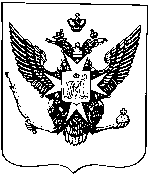 Муниципальные новости ПавловскаИнформационно-аналитический бюллетень31октября 2017 года                                                                                        Выпуск № 21_________________________________________________________________________________________________________________________________________________________________________________________________________________________________________________________________________В номере: Информационное сообщение;- Решение Муниципального Совета города Павловска от 27.09.2017 № 8/9.1 «О принятии изменений и дополнений в Устав внутригородского муниципального образования Санкт-Петербурга город Павловск»;- УСТАВ внутригородского муниципального образования Санкт-Петербурга город Павловск (действующая редакция).УВАЖАЕМЫЕ ЖИТЕЛИ ГОРОДА ПАВЛОВСКА!В целях приведения отдельных положений Устава внутригородского муниципального образования Санкт-Петербурга город Павловск в соответствие с действующим законодательством решением Муниципального Совета города Павловска от 27.09.2017 № 8/9.1 "О принятии в изменений и дополнений в Устав внутригородского муниципального образования Санкт-Петербурга город Павловск" внесены изменения в действующую редакцию Устава, которые зарегистрированы в ГУ Министерства юстиции Российской Федерации по Санкт-Петербургу 20.10.2017 № RU 781860002017001. В соответствии с п. 5 ст. 48 Устава муниципального образования муниципальный правовой акт о внесении изменений и дополнений в Устав подлежит официальному опубликованию (обнародованию) после его государственной регистрации и вступает в силу после его официального опубликования (обнародования).Муниципальный Совет города Павловска_________________________________________________________________________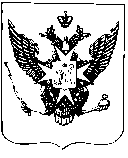 Муниципальный Советгорода ПавловскаРЕШЕНИЕот 27 сентября 2017  года								№ 8/9.1О принятии изменений и дополнений в Уставвнутригородского муниципального образованияСанкт-Петербурга город ПавловскРуководствуясь положениями Федерального закона от 06.10. 2003 № 131-ФЗ «Об общих принципах организации местного самоуправления в Российской Федерации», Закона Санкт-Петербурга от 23.09. 2009 № 420-79 «Об организации местного самоуправления в Санкт-Петербурге», в соответствии со статьей 48 Устава внутригородского муниципального образования Санкт-Петербурга город Павловск, принимая во внимание результаты состоявшихся 17 августа 2017 года публичных слушаний, Муниципальный Совет города ПавловскаРЕШИЛ:1. Принять в третьем чтении (в целом) изменения и дополнения, вносимые в Устав внутригородского муниципального образования Санкт-Петербурга город Павловск, принятого решением Муниципального Совета города Павловска от 30.04.2008 № 6/1.3, с изменениями и дополнениями, внесенными решениями Муниципального Совета города Павловска от 13.07.2011 № 8/3.1, от 11.07.2012 № 7/1.1, от 25.09.2013 № 7/2.1, от 28.10.2015 № 11/5.1, от 26.10.2016 № 7/5.1, согласно приложению.2. Направить настоящее решение в Главное управление Министерства юстиции Российской Федерации по Санкт-Петербургу для государственной регистрации в порядке, установленном действующим законодательством.3. Настоящее решение подлежит официальному опубликованию (обнародованию) после его государственной регистрации и вступает в силу со дня его официального опубликования (обнародования).Глава муниципального образования города Павловска							В.В. ЗибаревПриложение к решению Муниципального Совета города Павловска от 27.09.2017 № 8/9.1ИЗМЕНЕНИЯ И ДОПОЛНЕНИЯв Устав внутригородского муниципального образованияСанкт-Петербурга город Павловск	1. Изложить статью 4 Устава в следующей редакции:«Статья 4. Вопросы местного значения муниципального образованияК вопросам местного значения муниципального образования относятся:1) принятие устава муниципального образования и внесение в него изменений и дополнений, издание муниципальных правовых актов;2) формирование, утверждение, исполнение бюджета муниципального образования и контроль за исполнением данного бюджета;3) владение, пользование и распоряжение имуществом, находящимся в муниципальной собственности муниципального образования;4) установление официальных символов, памятных дат муниципального образования и учреждение звания "Почетный житель муниципального образования город Павловск";5) принятие и организация выполнения планов и программ комплексного социально-экономического развития муниципального образования, а также организация в пределах ведения сбора статистических показателей, характеризующих состояние экономики и социальной сферы муниципального образования, и предоставление указанных данных органам государственной власти в порядке, установленном Правительством Российской Федерации;6) содействие в установленном порядке исполнительным органам государственной власти Санкт-Петербурга в сборе и обмене информацией в области защиты населения и территорий от чрезвычайных ситуаций, а также содействие в информировании населения об угрозе возникновения или о возникновении чрезвычайной ситуации;7) проведение подготовки и обучения неработающего населения способам защиты и действиям в чрезвычайных ситуациях, а также способам защиты от опасностей, возникающих при ведении военных действий или вследствие этих действий;8) контроль за обеспечением твердым топливом населения, проживающего на территории муниципального образования в домах, не имеющих центрального отопления, независимо от вида жилищного фонда по розничным ценам на твердое топливо, устанавливаемым Правительством Санкт-Петербурга;9) оказание натуральной помощи малообеспеченным гражданам, находящимся в трудной жизненной ситуации, нарушающей жизнедеятельность гражданина, которую он не может преодолеть самостоятельно, в виде обеспечения их топливом;10) содействие в осуществлении контроля за соблюдением законодательства в сфере благоустройства, включая согласование закрытия ордеров на производство земляных, строительных и ремонтных работ, связанных с благоустройством внутриквартальных территорий, законодательства о розничной торговле, о применении контрольно-кассовых машин на территории муниципального образования;11) представление в уполномоченный Правительством Санкт-Петербурга исполнительный орган государственной власти Санкт-Петербурга предложений по схемам размещения нестационарных торговых объектов;12) выдача разрешений на вступление в брак лицам, достигшим возраста шестнадцати лет, в порядке, установленном семейным законодательством;13) организация сбора и вывоза бытовых отходов и мусора с территории муниципального образования, на которой расположены жилые дома частного жилищного фонда;14) участие в проведении публичных слушаний по проекту Правил землепользования и застройки Санкт-Петербурга, по проектам изменений в Правила землепользования и застройки Санкт-Петербурга, по вопросам о предоставлении разрешений на условно разрешенный вид использования земельного участка или объекта капитального строительства или на отклонение от предельных параметров разрешенного строительства, реконструкции объектов капитального строительства, а также в деятельности Комиссии по землепользованию и застройке Санкт-Петербурга в соответствии с законами Санкт-Петербурга;15) внесение в органы исполнительной власти Санкт-Петербурга предложений по организации и изменению маршрутов, режима работы, остановок наземного городского пассажирского транспорта, установке светофорных объектов, дорожных знаков, нанесению дорожной разметки;16) определение границ прилегающих территорий, на которых не допускается розничная продажа алкогольной продукции, в порядке, установленном Правительством Российской Федерации;16-1) информирование организаций, осуществляющих розничную продажу алкогольной продукции, а также розничную продажу алкогольной продукции при оказании услуг общественного питания, и индивидуальных предпринимателей, осуществляющих розничную продажу пива, пивных напитков, сидра, пуаре, медовухи, а также розничную продажу пива, пивных напитков, сидра, пуаре, медовухи при оказании услуг общественного питания, о принятом муниципальном правовом акте об определении границ прилегающих территорий, на которых не допускается розничная продажа алкогольной продукции, в порядке, установленном законом Санкт-Петербурга;"17) организация информирования, консультирования и содействия жителям муниципального образования по вопросам создания товариществ собственников жилья, советов многоквартирных домов, формирования земельных участков, на которых расположены многоквартирные дома;18) осуществление регистрации трудового договора, заключаемого работником с работодателем - физическим лицом, не являющимся индивидуальным предпринимателем, а также регистрации факта прекращения указанного договора;19) установление тарифов на услуги, предоставляемые муниципальными предприятиями и учреждениями, если иное не предусмотрено федеральными законами;20) осуществление защиты прав потребителей;21) содействие развитию малого бизнеса на территории муниципального образования;22) содержание муниципальной информационной службы;23) учреждение печатного средства массовой информации для опубликования муниципальных правовых актов, обсуждения проектов муниципальных правовых актов по вопросам местного значения, доведения до сведения жителей муниципального образования официальной информации о социально-экономическом и культурном развитии муниципального образования, о развитии его общественной инфраструктуры и иной официальной информации;24) формирование архивных фондов органов местного самоуправления, муниципальных предприятий и учреждений;25) участие в реализации мер по профилактике дорожно-транспортного травматизма на территории муниципального образования;26) участие в деятельности по профилактике правонарушений в Санкт-Петербурге в формах, установленных законодательством Санкт-Петербурга;27) участие в профилактике терроризма и экстремизма, а также в минимизации и (или) ликвидации последствий их проявлений на территории муниципального образования в форме и порядке, установленных федеральным законодательством и законодательством Санкт-Петербурга, в том числе путем:- разработки и реализации муниципальных программ в области профилактики терроризма и экстремизма, а также минимизации и(или) ликвидации последствий их проявлений;- организации и проведения на территории муниципального образования информационно-пропагандистских мероприятий по разъяснению сущности терроризма и экстремизма, их общественной опасности, по формированию у граждан неприятия идеологии терроризма и экстремизма, в том числе путем распространения информационных материалов, печатной продукции, проведения разъяснительной работы и иных мероприятий;- участия в мероприятиях по профилактике терроризма и экстремизма, а также по минимизации и(или) ликвидации последствий их проявлений, организуемых федеральными органами исполнительной власти и(или) исполнительными органами государственной власти Санкт-Петербурга;- обеспечения выполнения требований к антитеррористической защищенности объектов, находящихся в муниципальной собственности или в ведении органов местного самоуправления;- направления предложений по вопросам участия в профилактике терроризма и экстремизма, а также в минимизации и (или) ликвидации последствий их проявлений в исполнительные органы государственной власти Санкт-Петербурга;28) участие в организации и финансировании:- проведения оплачиваемых общественных работ;- временного трудоустройства несовершеннолетних в возрасте от 14 до 18 лет в свободное от учебы время, безработных граждан, испытывающих трудности в поиске работы, безработных граждан в возрасте от 18 до 20 лет, имеющих среднее профессиональное образование и ищущих работу впервые;- ярмарок вакансий и учебных рабочих мест.Участие в организации мероприятий, указанных в абзаце третьем настоящего подпункта, осуществляется в порядке, установленном Правительством Санкт-Петербурга;29) согласование адресного перечня территорий, предназначенных для организации выгула собак;30) осуществление противодействия коррупции в пределах своих полномочий;31) создание муниципальных предприятий и учреждений, осуществление финансового обеспечения деятельности муниципальных казенных учреждений и финансового обеспечения выполнения муниципального задания бюджетными и автономными муниципальными учреждениями, а также осуществление закупок товаров, работ, услуг для обеспечения муниципальных нужд;32) назначение, выплата, перерасчет ежемесячной доплаты за стаж (общую продолжительность) работы (службы) в органах местного самоуправления, муниципальных органах муниципальных образований к страховой пенсии по старости, страховой пенсии по инвалидности, пенсии за выслугу лет лицам, замещавшим муниципальные должности, должности муниципальной службы в органах местного самоуправления, муниципальных органах муниципальных образований (далее - доплата к пенсии), а также приостановление, возобновление, прекращение выплаты доплаты к пенсии в соответствии с законом Санкт-Петербурга;33) назначение, выплата, перерасчет пенсии за выслугу лет лицам, замещавшим должности муниципальной службы в органах местного самоуправления, муниципальных органах муниципальных образований, а также приостановление, возобновление, прекращение выплаты пенсии за выслугу лет в соответствии с законом Санкт-Петербурга;34) участие в формах, установленных законодательством Санкт-Петербурга, в мероприятиях по профилактике незаконного потребления наркотических средств и психотропных веществ, новых потенциально опасных психоактивных веществ, наркомании в Санкт-Петербурге;35) организация профессионального образования и дополнительного профессионального образования выборных должностных лиц местного самоуправления, членов выборных органов местного самоуправления, депутатов Муниципального Совета, муниципальных служащих и работников муниципальных учреждений, организация подготовки кадров для муниципальной службы в порядке, предусмотренном законодательством Российской Федерации об образовании и законодательством Российской Федерации о муниципальной службе;36) участие в реализации мероприятий по охране здоровья граждан от воздействия окружающего табачного дыма и последствий потребления табака на территории муниципального образования;37) организационное и материально-техническое обеспечение подготовки и проведения муниципальных выборов, местного референдума, голосования по отзыву депутата Муниципального Совета, члена выборного органа местного самоуправления, выборного должностного лица местного самоуправления, голосования по вопросам изменения границ муниципального образования, преобразования муниципального образования, за исключением полномочий исполнительных органов государственной власти Санкт-Петербурга, установленных федеральными законами и законами Санкт-Петербурга;38) согласование границ зон экстренного оповещения населения;39) размещение информации о кадровом обеспечении органа местного самоуправления в соответствии с Федеральным законом "Об обеспечении доступа к информации о деятельности государственных органов и органов местного самоуправления" на официальном сайте государственной информационной системы в области государственной службы в сети "Интернет" в порядке, определяемом Правительством Российской Федерации, и на официальном сайте муниципального образования;40) участие в создании условий для реализации мер, направленных на укрепление межнационального и межконфессионального согласия, сохранение и развитие языков и культуры народов Российской Федерации, проживающих на территории муниципального образования, социальную и культурную адаптацию мигрантов, профилактику межнациональных (межэтнических) конфликтов;41) осуществление ведомственного контроля за соблюдением трудового законодательства и иных нормативных правовых актов, содержащих нормы трудового права, в подведомственных организациях в порядке, установленном законодательством Санкт-Петербурга;42) участие в мероприятиях по охране окружающей среды в границах муниципального образования, за исключением организации и осуществления мероприятий по экологическому контролю;43) организация и проведение местных и участие в организации и проведении городских праздничных и иных зрелищных мероприятий;44) организация и проведение мероприятий по сохранению и развитию местных традиций и обрядов;45) обеспечение условий для развития на территории муниципального образования физической культуры и массового спорта, организация и проведение официальных физкультурных мероприятий, физкультурно-оздоровительных мероприятий и спортивных мероприятий муниципального образования;46) проведение работ по военно-патриотическому воспитанию граждан;47) участие в работе призывной комиссии на территории муниципального образования и комиссии по постановке граждан на воинский учет на территории муниципального образования;48) организация и проведение досуговых мероприятий для жителей муниципального образования;49) осуществление благоустройства территории муниципального образования, включающее:а) текущий ремонт придомовых территорий и дворовых территорий, включая проезды и въезды, пешеходные дорожки;б) устройство искусственных неровностей на проездах и въездах на придомовых территориях и дворовых территориях;в) организацию дополнительных парковочных мест на дворовых территориях;г) установку, содержание и ремонт ограждений газонов;д) установку и содержание малых архитектурных форм, уличной мебели и хозяйственно-бытового оборудования, необходимого для благоустройства территории муниципального образования;е) создание зон отдыха, в том числе обустройство, содержание и уборку территорий детских площадок;ж) обустройство, содержание и уборку территорий спортивных площадок;з) оборудование контейнерных площадок на дворовых территориях;и) выполнение оформления к праздничным мероприятиям на территории муниципального образования;к) участие в пределах своей компетенции в обеспечении чистоты и порядка на территории муниципального образования, включая ликвидацию несанкционированных свалок бытовых отходов, мусора и уборку территорий, тупиков и проездов, не включенных в адресные программы, утвержденные исполнительными органами государственной власти Санкт-Петербурга;л) озеленение территорий зеленых насаждений общего пользования местного значения, в том числе организацию работ по компенсационному озеленению, осуществляемому в соответствии с законом Санкт-Петербурга, содержание, включая уборку, территорий зеленых насаждений общего пользования местного значения, в том числе расположенных на них элементов благоустройства, ремонт объектов зеленых насаждений и защиту зеленых насаждений в границах указанных территорий;м) проведение паспортизации территорий зеленых насаждений общего пользования местного значения на территории муниципального образования, включая проведение учета зеленых насаждений искусственного происхождения и иных элементов благоустройства, расположенных на территориях зеленых насаждений общего пользования местного значения;н) организация санитарных рубок, а также удаление аварийных, больных деревьев и кустарников в отношении зеленых насаждений общего пользования местного значения;о) создание (размещение) объектов зеленых насаждений на территориях зеленых насаждений общего пользования местного значения;50) проведение в установленном порядке минимально необходимых мероприятий по обеспечению доступности городской среды для маломобильных групп населения на территориях дворов муниципального образования;51) оказание в порядке и формах, установленных законом Санкт-Петербурга, поддержки гражданам и их объединениям, участвующим в охране общественного порядка на территории муниципального образования;52) осуществление мероприятий по содержанию в порядке и благоустройству воинских захоронений, мемориальных сооружений и объектов, увековечивающих память погибших при защите Отечества, расположенных вне земельных участков, входящих в состав кладбищ, за исключением воинских захоронений, мемориальных сооружений и объектов, увековечивающих память погибших при защите Отечества, расположенных вне кладбищ, включенных в перечень, утвержденный Правительством Санкт-Петербурга, в отношении которых мероприятия по содержанию в порядке и благоустройству осуществляются Правительством Санкт-Петербурга;52-1) обеспечение сохранности воинских захоронений, расположенных вне земельных участков, входящих в состав кладбищ, за исключением воинских захоронений, расположенных вне кладбищ, включенных в перечень, утвержденный Правительством Санкт-Петербурга, в отношении которых мероприятия по обеспечению сохранности осуществляются Правительством Санкт-Петербурга;52-2) восстановление пришедших в негодность воинских захоронений, мемориальных сооружений и объектов, увековечивающих память погибших, расположенных вне земельных участков, входящих в состав кладбищ, за исключением воинских захоронений, мемориальных сооружений и объектов, увековечивающих память погибших, расположенных вне земельных участков, входящих в состав кладбищ, включенных в перечень, утвержденный Правительством Санкт-Петербурга, в отношении которых мероприятия по восстановлению пришедших в негодность осуществляются Правительством Санкт-Петербурга;53) размещение и содержание наружной информации в части указателей, информационных щитов и стендов;54) текущий ремонт и содержание дорог, расположенных в пределах границ муниципального образования, в соответствии с перечнем, утвержденным Правительством Санкт-Петербурга.»2. подпункт 1 п.8 статьи 17 Устава изложить в следующей редакции:«1) проект Устава муниципального образования, а также проект муниципального нормативного правового акта о внесении изменений и дополнений в данный  Устав, кроме случаев, когда в Устав вносятся изменения в форме точного воспроизведения положений Конституции Российской Федерации, федеральных законов, Устава или законов Санкт-Петербурга в целях приведения данного Устава в соответствие с этими нормативными правовыми актами;»	3. пункт 1.1 статьи 30 Устава изложить в следующей редакции:«1.1. Глава муниципального образования должен соблюдать ограничения, исполнять обязанности, которые установлены Федеральным законом от 25.12.2008 N 273-ФЗ "О противодействии коррупции", Федеральным законом от 03.12.2012 N 230-ФЗ "О контроле за соответствием расходов лиц, замещающих государственные должности, и иных лиц их доходам".»	4. пункт 4 статьи 30 Устава изложить в следующей редакции:«4. В случае досрочного прекращения полномочий Главы муниципального образования либо применения к нему по решению суда мер процессуального принуждения в виде заключения под стражу или временного отстранения от должности его полномочия временно исполняет заместитель Главы муниципального образования. Принятия Муниципальным Советом специального решения об этом не требуется.»	5.подпункт 1 пункта 9 статьи 33 Устава изложить в следующей редакции:«1) заниматься предпринимательской деятельностью лично или через доверенных лиц, участвовать в управлении коммерческой организацией или в управлении некоммерческой организацией (за исключением участия в управлении Совета муниципальных образований Санкт-Петербурга, иных объединений муниципальных образований, политической партией, участия в съезде (конференции) или общем собрании иной общественной организации, жилищного, жилищно-строительного, гаражного кооперативов, садоводческого, огороднического, дачного потребительских кооперативов, товарищества собственников недвижимости), кроме случаев, предусмотренных федеральными законами, и случаев, если участие в управлении организацией осуществляется в соответствии с законодательством Российской Федерации от имени органа местного самоуправления;»	6.статью 33 Устава дополнить пунктом 9.2 следующего содержания:«9.2. Проверка достоверности и полноты сведений о доходах, расходах, об имуществе и обязательствах имущественного характера, представляемых в соответствии с законодательством Российской Федерации о противодействии коррупции депутатом, выборным должностным лицом местного самоуправления, проводится по решению высшего должностного лица Санкт-Петербурга - Губернатора Санкт-Петербурга  в порядке, установленном законом Санкт-Петербурга.»	7. Статью 33 Устава дополнить пунктом 9.3 следующего содержания:«9.3. При выявлении в результате проверки, проведенной в соответствии с пунктом 9.2 настоящей статьи, фактов несоблюдения ограничений, неисполнения обязанностей, которые установлены Федеральным законом от 25.12.2008 N 273-ФЗ "О противодействии коррупции", Федеральным законом от 03.12.2012 N 230-ФЗ "О контроле за соответствием расходов лиц, замещающих государственные должности, и иных лиц их доходам",  высшее должностное лицо Санкт-Петербурга-Губернатор Санкт-Петербурга обращается с заявлением о досрочном прекращении полномочий депутата, выборного должностного лица местного самоуправления в Муниципальный Совет  или в суд.»	8. статью 33 Устава дополнить пунктом 9.4 следующего содержания:«9.4. Сведения о доходах, расходах, об имуществе и обязательствах имущественного характера, представленные лицами, замещающими муниципальные должности, размещаются на официальных сайтах органов местного самоуправления в информационно-телекоммуникационной сети Интернет и (или) предоставляются для опубликования средствам массовой информации в порядке, определяемом муниципальными правовыми актами.»	9. Статью 33 Устава дополнить пунктом 10.2 следующего содержания:«10.2. Проведение встреч депутата Муниципального Совета, выборного должностного лица местного самоуправления с избирателями в форме публичных мероприятий осуществляется в соответствии с Федеральным законом "О собраниях, митингах, демонстрациях, шествиях и пикетированиях" и Законом Санкт-Петербурга от 08.06.2011 N 390-70 "О собраниях, митингах, демонстрациях, шествиях и пикетированиях в Санкт-Петербурге".»   	10. пункт 12 статьи 33 Устава изложить в следующей редакции:«12.  Решение Муниципального Совета  о досрочном прекращении полномочий депутата Муниципального Совета принимается не позднее чем через 30 дней со дня появления основания для досрочного прекращения полномочий, а если это основание появилось в период между сессиями Муниципального Совета, - не позднее чем через три месяца со дня появления такого основания.	В случае обращения высшего должностного лица Санкт-Петербурга - Губернатора Санкт-Петербурга с заявлением о досрочном прекращении полномочий депутата Муниципального Совета днем появления основания для досрочного прекращения полномочий является день поступления в Муниципальный Совет  данного заявления.	Принятое Муниципальным Советом решение о досрочном прекращении полномочий депутата Муниципального Совета передается в избирательную комиссию муниципального образования.»	11. пункт 9.1 статьи 37 Устава изложить в следующей редакции:«9.1. Глава Местной администрации должен соблюдать ограничения, запреты, исполнять обязанности, которые установлены Федеральным законом от 25.12.2008 N 273-ФЗ "О противодействии коррупции", Федеральным законом от 03.12.2012 N 230-ФЗ "О контроле за соответствием расходов лиц, замещающих государственные должности, и иных лиц их доходам", Федеральным законом от 07.05.2013 N 79-ФЗ "О запрете отдельным категориям лиц открывать и иметь счета (вклады), хранить наличные денежные средства и ценности в иностранных банках, расположенных за пределами территории Российской Федерации, владеть и (или) пользоваться иностранными финансовыми инструментами.»	12. статью 37 дополнить пунктом 10.1 следующего содержания:«10.1. В случае досрочного прекращения полномочий Главы Местной администрации либо применения к нему по решению суда мер процессуального принуждения в виде заключения под стражу или временного отстранения от должности его полномочия временно исполняет заместитель Главы Местной администрации.»	13. статью 37 дополнить пунктом 11.1 следующего содержания:«11.1. Контракт с Главой Местной администрации может быть расторгнут в судебном порядке на основании заявления высшего должностного лица субъекта Российской Федерации (руководителя высшего исполнительного органа государственной власти субъекта Российской Федерации) в связи с несоблюдением ограничений, запретов, неисполнением обязанностей, которые установлены Федеральным законом от 25.12.2008 N 273-ФЗ "О противодействии коррупции", Федеральным законом от 03.12.2012 N 230-ФЗ "О контроле за соответствием расходов лиц, замещающих государственные должности, и иных лиц их доходам", Федеральным законом от 07.05.2013 N 79-ФЗ "О запрете отдельным категориям лиц открывать и иметь счета (вклады), хранить наличные денежные средства и ценности в иностранных банках, расположенных за пределами территории Российской Федерации, владеть и (или) пользоваться иностранными финансовыми инструментами", выявленными в результате проверки достоверности и полноты сведений о доходах, расходах, об имуществе и обязательствах имущественного характера, представляемых в соответствии с законодательством Российской Федерации о противодействии коррупции.»	14. статью 42 Устава изложить в следующей редакции:«Статья 42. Муниципальная служба	1. Муниципальная служба - профессиональная деятельность граждан, которая осуществляется на постоянной основе на должностях муниципальной службы, замещаемых путем заключения трудового договора (контракта). 	2. На муниципальную службу вправе поступать граждане, достигшие возраста 18 лет, владеющие государственным языком Российской Федерации и соответствующие квалификационным требованиям, установленным федеральным законом для замещения должностей муниципальной службы, при отсутствии обстоятельств, установленных федеральным законом в качестве ограничений, связанных с муниципальной службой. 	3. Должность муниципальной службы − должность в органе местного самоуправления, аппарате избирательной комиссии муниципального образования, которые образуются в соответствии с настоящим Уставом муниципального образования, с установленным кругом обязанностей по обеспечению исполнения полномочий органа местного самоуправления, избиратель-ной комиссии муниципального образования или лица, замещающего муниципальную должность. Должности муниципальной службы устанавливаются муниципальными правовыми актами в соответствии с реестром должностей муниципальной службы, утверждаемым законом Санкт-Петербурга.	4. Лица, не замещающие должности муниципальной службы и исполняющие обязанности по техническому и материальному обеспечению деятельности Муниципального Совета, иных органов местного самоуправления и должностных лиц местного самоуправления, не являются муниципальными служащими. 	5. Правовое регулирование муниципальной службы, включая требования к муниципальным должностям муниципальной службы, определение статуса муниципального служащего, условия и порядок прохождения муниципальной службы, осуществляется федеральным законом, а также принимаемыми в соответствии с ним законами Санкт-Петербурга, настоящим Уставом муниципального образования город Павловск и иными муниципальными правовыми актами. 	6. Ограничения и запреты, связанные с муниципальной службой, устанавливаются федеральным законодательством.»	15. пункт 1 статьи 48 Устава изложить в следующей редакции:«1. Проект Устава муниципального образования, проект муниципального правового акта о внесении изменений и дополнений в Устав муниципального образования не позднее чем за 30 дней до дня рассмотрения вопроса о принятии устава муниципального образования, внесении изменений и дополнений в устав муниципального образования подлежат официальному опубликованию (обнародованию) с одновременным опубликованием (обнародованием) установленного Муниципальным Советом порядка учета предложений по проекту указанного устава, проекту указанного муниципального правового акта, а также порядка участия граждан в его обсуждении. 	Не требуется официальное опубликование (обнародование) порядка учета предложений по проекту муниципального правового акта о внесении изменений и дополнений в Устав муниципального образования, а также порядка участия граждан в его обсуждении в случае, когда в Устав муниципального образования вносятся изменения в форме точного воспроизведения положений Конституции Российской Федерации, федеральных законов, Устава или законов Санкт-Петербурга в целях приведения данного Устава в соответствие с этими нормативными правовыми актами.»	16. статью 48 Устава дополнить пунктом 8 следующего содержания:«8.Приведение Устава муниципального образования в соответствие с федеральным законом, законом Санкт-Петербурга осуществляется в установленный этими законодательными актами срок. В случае, если федеральным законом, законом Санкт-Петербурга указанный срок не установлен, срок приведения Устава муниципального образования в соответствие с федеральным законом, законом Санкт-Петербурга определяется с учетом даты вступления в силу соответствующего федерального закона, закона Санкт-Петербурга, необходимости официального опубликования (обнародования) и обсуждения на публичных слушаниях проекта муниципального правового акта о внесении изменений и дополнений в Устав муниципального образования, учета предложений граждан по нему, периодичности заседаний представительного органа муниципального образования, сроков государственной регистрации и официального опубликования (обнародования) такого муниципального правового акта и, как правило, не должен превышать шесть месяцев.»	17.    подпункт 4 пункта 2 статьи 63 Устава изложить в следующей редакции:« 4) несоблюдение ограничений и неисполнение обязанностей, которые установлены Федеральным законом "О противодействии коррупции", Федеральным законом "О контроле за соответствием расходов лиц, замещающих государственные должности, и иных лиц их доходам".»     __________________________________________________________________________________________________________УСТАВвнутригородского муниципального образованияСанкт-Петербурга город Павловск(действующая редакция)Санкт-Петербург2017Настоящий Устав в соответствии с общепризнанными принципами и нормами международного права, международными договорами Российской Федерации, Конституцией Российской Федерации, федеральными законами, Уставом Санкт-Петербурга и законами Санкт-Петербурга устанавливает порядок организации местного самоуправления на территории внутригородского муниципального образования Санкт-Петербурга город Павловск (далее - муниципальное образование).ГЛАВА 1.	ОБЩИЕ ПОЛОЖЕНИЯСтатья 1. Наименование муниципального образования1. Город Павловск является внутригородской территорией города федерального значения Санкт-Петербурга, муниципальным образованием, на территории которого осуществляется местное самоуправление.2. Официальное наименование муниципального образования – внутригородское муниципальное образование Санкт-Петербурга город Павловск.3. Сокращенное наименование муниципального образования – муниципальное образование город Павловск.Статья 2. Граница и состав территории муниципального образования1. Граница муниципального образования проходит от пересечения западной стороны полосы отвода Витебского направления железной дороги с железнодорожным переездом в створе Парковой улицы (Павловск-2) через железнодорожный переезд в юго-восточном направлении до Садовой улицы, далее по оси Садовой улицы до пересечения с западной границей Павловского государственного музея-заповедника, далее по западной границе Павловского государственного музея-заповедника до реки Славянки, далее в восточном направлении по северной и восточной границе Павловского государственного музея-заповедника до автодороги Павловск - Ям-Ижора, пересекая указанную автодорогу (до границы с Тосненским районом Ленинградской области, затем с Гатчинским районом Ленинградской области).Далее граница проходит по западной границе земель сельскохозяйственного предприятия «Федоровское» до участка юго-восточнее населенного пункта Грачевка, пересекает земли сельскохозяйственного предприятия «Федоровское» и проходит до берега реки Ижоры, затем по левому берегу реки Ижоры идет на запад до восточной стороны полосы отвода железной дороги Санкт-Петербург - Дно, на северо-запад по восточной стороне полосы отвода указанной железной дороги 3200 м, затем поворачивает на запад по северной границе опытно-производственного хозяйства «Красная Славянка» и идет до реки Славянки, затем по оси реки Славянки идет на юго-запад до территории фабрики «Динамо», огибает фабрику, пересекает земли Ленинградской плодово-овощной опытной станции (далее - ЛПООС) и идет на запад по северной границе                            опытно-производственного хозяйства «Красная Славянка» вдоль мелиоративных каналов до восточной границы племзавода «Лесное».Далее на север по границе между землями государственного племзавода «Лесное» и ЛПООС, далее по северо-западной границе ЛПООС до южной границы сельскохозяйственного предприятия «Детскосельское», далее по южной границе сельскохозяйственного предприятия «Детскосельское» до реки Тызьвы, далее по оси реки Тызьвы до западной стороны полосы отвода Витебского направления железной дороги, далее по западной стороне полосы отвода Витебского направления железной дороги до оси проезда в створе Парковой улицы (Павловск-2).2. В состав территории муниципального образования входят земли в границах муниципального образования независимо от форм собственности и целевого назначения.3. Изменение границ муниципального образования, его преобразование осуществляются в порядке, установленном с учетом общих принципов организации местного самоуправления в Российской Федерации и особенностей организации местного самоуправления в субъектах Российской Федерации городах федерального значения Законом Санкт-Петербурга от 23.09.2009 № 420-79 «Об организации местного самоуправления в Санкт-Петербурге» и Законом Санкт-Петербурга от 30.06.2005 № 411-68 «О территориальном устройстве Санкт-Петербурга», с учетом мнения населения муниципального образования, выраженного в форме, установленной Законом Санкт-Петербурга от 23.09.2009 № 420-79 «Об организации местного самоуправления в Санкт-Петербурге».4. При изменении границ между Санкт-Петербургом и Ленинградской областью пункт 3 настоящей статьи не применяется. В этом случае изменение границ муниципального образования, его преобразование, упразднение, связанные с изменением границ между Санкт-Петербургом и Ленинградской областью, осуществляются в порядке, установленном законами Санкт-Петербурга и Ленинградской области.Статья 3. Официальные символы муниципального образования1. Официальными  символами  муниципального  образования  являются   герб муниципального образования города Павловска и флаг муниципального образования города Павловска.2. Описание официальных символов муниципального образования и порядок их официального использования устанавливаются нормативными правовыми актами Муниципального Совета муниципального образования (далее – Муниципальный Совет).3. Официальные символы муниципального образования подлежат государственной регистрации в порядке, установленном федеральным законодательством.ГЛАВА 2.	ВОПРОСЫ МЕСТНОГО ЗНАЧЕНИЯСтатья 4. Вопросы местного значения муниципального образованияК вопросам местного значения муниципального образования относятся:1) принятие устава муниципального образования и внесение в него изменений и дополнений, издание муниципальных правовых актов;2) формирование, утверждение, исполнение бюджета муниципального образования и контроль за исполнением данного бюджета;3) владение, пользование и распоряжение имуществом, находящимся в муниципальной собственности муниципального образования;4) установление официальных символов, памятных дат муниципального образования и учреждение звания "Почетный житель муниципального образования город Павловск";5) принятие и организация выполнения планов и программ комплексного социально-экономического развития муниципального образования, а также организация в пределах ведения сбора статистических показателей, характеризующих состояние экономики и социальной сферы муниципального образования, и предоставление указанных данных органам государственной власти в порядке, установленном Правительством Российской Федерации;6) содействие в установленном порядке исполнительным органам государственной власти Санкт-Петербурга в сборе и обмене информацией в области защиты населения и территорий от чрезвычайных ситуаций, а также содействие в информировании населения об угрозе возникновения или о возникновении чрезвычайной ситуации;7) проведение подготовки и обучения неработающего населения способам защиты и действиям в чрезвычайных ситуациях, а также способам защиты от опасностей, возникающих при ведении военных действий или вследствие этих действий;8) контроль за обеспечением твердым топливом населения, проживающего на территории муниципального образования в домах, не имеющих центрального отопления, независимо от вида жилищного фонда по розничным ценам на твердое топливо, устанавливаемым Правительством Санкт-Петербурга;9) оказание натуральной помощи малообеспеченным гражданам, находящимся в трудной жизненной ситуации, нарушающей жизнедеятельность гражданина, которую он не может преодолеть самостоятельно, в виде обеспечения их топливом;10) содействие в осуществлении контроля за соблюдением законодательства в сфере благоустройства, включая согласование закрытия ордеров на производство земляных, строительных и ремонтных работ, связанных с благоустройством внутриквартальных территорий, законодательства о розничной торговле, о применении контрольно-кассовых машин на территории муниципального образования;11) представление в уполномоченный Правительством Санкт-Петербурга исполнительный орган государственной власти Санкт-Петербурга предложений по схемам размещения нестационарных торговых объектов;12) выдача разрешений на вступление в брак лицам, достигшим возраста шестнадцати лет, в порядке, установленном семейным законодательством;13) организация сбора и вывоза бытовых отходов и мусора с территории муниципального образования, на которой расположены жилые дома частного жилищного фонда;14) участие в проведении публичных слушаний по проекту Правил землепользования и застройки Санкт-Петербурга, по проектам изменений в Правила землепользования и застройки Санкт-Петербурга, по вопросам о предоставлении разрешений на условно разрешенный вид использования земельного участка или объекта капитального строительства или на отклонение от предельных параметров разрешенного строительства, реконструкции объектов капитального строительства, а также в деятельности Комиссии по землепользованию и застройке Санкт-Петербурга в соответствии с законами Санкт-Петербурга;15) внесение в органы исполнительной власти Санкт-Петербурга предложений по организации и изменению маршрутов, режима работы, остановок наземного городского пассажирского транспорта, установке светофорных объектов, дорожных знаков, нанесению дорожной разметки;16) определение границ прилегающих территорий, на которых не допускается розничная продажа алкогольной продукции, в порядке, установленном Правительством Российской Федерации;16-1) информирование организаций, осуществляющих розничную продажу алкогольной продукции, а также розничную продажу алкогольной продукции при оказании услуг общественного питания, и индивидуальных предпринимателей, осуществляющих розничную продажу пива, пивных напитков, сидра, пуаре, медовухи, а также розничную продажу пива, пивных напитков, сидра, пуаре, медовухи при оказании услуг общественного питания, о принятом муниципальном правовом акте об определении границ прилегающих территорий, на которых не допускается розничная продажа алкогольной продукции, в порядке, установленном законом Санкт-Петербурга;"17) организация информирования, консультирования и содействия жителям муниципального образования по вопросам создания товариществ собственников жилья, советов многоквартирных домов, формирования земельных участков, на которых расположены многоквартирные дома;18) осуществление регистрации трудового договора, заключаемого работником с работодателем - физическим лицом, не являющимся индивидуальным предпринимателем, а также регистрации факта прекращения указанного договора;19) установление тарифов на услуги, предоставляемые муниципальными предприятиями и учреждениями, если иное не предусмотрено федеральными законами;20) осуществление защиты прав потребителей;21) содействие развитию малого бизнеса на территории муниципального образования;22) содержание муниципальной информационной службы;23) учреждение печатного средства массовой информации для опубликования муниципальных правовых актов, обсуждения проектов муниципальных правовых актов по вопросам местного значения, доведения до сведения жителей муниципального образования официальной информации о социально-экономическом и культурном развитии муниципального образования, о развитии его общественной инфраструктуры и иной официальной информации;24) формирование архивных фондов органов местного самоуправления, муниципальных предприятий и учреждений;25) участие в реализации мер по профилактике дорожно-транспортного травматизма на территории муниципального образования;26) участие в деятельности по профилактике правонарушений в Санкт-Петербурге в формах, установленных законодательством Санкт-Петербурга;27) участие в профилактике терроризма и экстремизма, а также в минимизации и (или) ликвидации последствий их проявлений на территории муниципального образования в форме и порядке, установленных федеральным законодательством и законодательством Санкт-Петербурга, в том числе путем:- разработки и реализации муниципальных программ в области профилактики терроризма и экстремизма, а также минимизации и(или) ликвидации последствий их проявлений;- организации и проведения на территории муниципального образования информационно-пропагандистских мероприятий по разъяснению сущности терроризма и экстремизма, их общественной опасности, по формированию у граждан неприятия идеологии терроризма и экстремизма, в том числе путем распространения информационных материалов, печатной продукции, проведения разъяснительной работы и иных мероприятий;- участия в мероприятиях по профилактике терроризма и экстремизма, а также по минимизации и(или) ликвидации последствий их проявлений, организуемых федеральными органами исполнительной власти и(или) исполнительными органами государственной власти Санкт-Петербурга;- обеспечения выполнения требований к антитеррористической защищенности объектов, находящихся в муниципальной собственности или в ведении органов местного самоуправления;- направления предложений по вопросам участия в профилактике терроризма и экстремизма, а также в минимизации и (или) ликвидации последствий их проявлений в исполнительные органы государственной власти Санкт-Петербурга;28) участие в организации и финансировании:- проведения оплачиваемых общественных работ;- временного трудоустройства несовершеннолетних в возрасте от 14 до 18 лет в свободное от учебы время, безработных граждан, испытывающих трудности в поиске работы, безработных граждан в возрасте от 18 до 20 лет, имеющих среднее профессиональное образование и ищущих работу впервые;- ярмарок вакансий и учебных рабочих мест.Участие в организации мероприятий, указанных в абзаце третьем настоящего подпункта, осуществляется в порядке, установленном Правительством Санкт-Петербурга;29) согласование адресного перечня территорий, предназначенных для организации выгула собак;30) осуществление противодействия коррупции в пределах своих полномочий;31) создание муниципальных предприятий и учреждений, осуществление финансового обеспечения деятельности муниципальных казенных учреждений и финансового обеспечения выполнения муниципального задания бюджетными и автономными муниципальными учреждениями, а также осуществление закупок товаров, работ, услуг для обеспечения муниципальных нужд;32) назначение, выплата, перерасчет ежемесячной доплаты за стаж (общую продолжительность) работы (службы) в органах местного самоуправления, муниципальных органах муниципальных образований к страховой пенсии по старости, страховой пенсии по инвалидности, пенсии за выслугу лет лицам, замещавшим муниципальные должности, должности муниципальной службы в органах местного самоуправления, муниципальных органах муниципальных образований (далее - доплата к пенсии), а также приостановление, возобновление, прекращение выплаты доплаты к пенсии в соответствии с законом Санкт-Петербурга;33) назначение, выплата, перерасчет пенсии за выслугу лет лицам, замещавшим должности муниципальной службы в органах местного самоуправления, муниципальных органах муниципальных образований, а также приостановление, возобновление, прекращение выплаты пенсии за выслугу лет в соответствии с законом Санкт-Петербурга;34) участие в формах, установленных законодательством Санкт-Петербурга, в мероприятиях по профилактике незаконного потребления наркотических средств и психотропных веществ, новых потенциально опасных психоактивных веществ, наркомании в Санкт-Петербурге;35) организация профессионального образования и дополнительного профессионального образования выборных должностных лиц местного самоуправления, членов выборных органов местного самоуправления, депутатов Муниципального Совета, муниципальных служащих и работников муниципальных учреждений, организация подготовки кадров для муниципальной службы в порядке, предусмотренном законодательством Российской Федерации об образовании и законодательством Российской Федерации о муниципальной службе;36) участие в реализации мероприятий по охране здоровья граждан от воздействия окружающего табачного дыма и последствий потребления табака на территории муниципального образования;37) организационное и материально-техническое обеспечение подготовки и проведения муниципальных выборов, местного референдума, голосования по отзыву депутата Муниципального Совета, члена выборного органа местного самоуправления, выборного должностного лица местного самоуправления, голосования по вопросам изменения границ муниципального образования, преобразования муниципального образования, за исключением полномочий исполнительных органов государственной власти Санкт-Петербурга, установленных федеральными законами и законами Санкт-Петербурга;38) согласование границ зон экстренного оповещения населения;39) размещение информации о кадровом обеспечении органа местного самоуправления в соответствии с Федеральным законом "Об обеспечении доступа к информации о деятельности государственных органов и органов местного самоуправления" на официальном сайте государственной информационной системы в области государственной службы в сети "Интернет" в порядке, определяемом Правительством Российской Федерации, и на официальном сайте муниципального образования;40) участие в создании условий для реализации мер, направленных на укрепление межнационального и межконфессионального согласия, сохранение и развитие языков и культуры народов Российской Федерации, проживающих на территории муниципального образования, социальную и культурную адаптацию мигрантов, профилактику межнациональных (межэтнических) конфликтов;41) осуществление ведомственного контроля за соблюдением трудового законодательства и иных нормативных правовых актов, содержащих нормы трудового права, в подведомственных организациях в порядке, установленном законодательством Санкт-Петербурга;42) участие в мероприятиях по охране окружающей среды в границах муниципального образования, за исключением организации и осуществления мероприятий по экологическому контролю;43) организация и проведение местных и участие в организации и проведении городских праздничных и иных зрелищных мероприятий;44) организация и проведение мероприятий по сохранению и развитию местных традиций и обрядов;45) обеспечение условий для развития на территории муниципального образования физической культуры и массового спорта, организация и проведение официальных физкультурных мероприятий, физкультурно-оздоровительных мероприятий и спортивных мероприятий муниципального образования;46) проведение работ по военно-патриотическому воспитанию граждан;47) участие в работе призывной комиссии на территории муниципального образования и комиссии по постановке граждан на воинский учет на территории муниципального образования;48) организация и проведение досуговых мероприятий для жителей муниципального образования;49) осуществление благоустройства территории муниципального образования, включающее:а) текущий ремонт придомовых территорий и дворовых территорий, включая проезды и въезды, пешеходные дорожки;б) устройство искусственных неровностей на проездах и въездах на придомовых территориях и дворовых территориях;в) организацию дополнительных парковочных мест на дворовых территориях;г) установку, содержание и ремонт ограждений газонов;д) установку и содержание малых архитектурных форм, уличной мебели и хозяйственно-бытового оборудования, необходимого для благоустройства территории муниципального образования;е) создание зон отдыха, в том числе обустройство, содержание и уборку территорий детских площадок;ж) обустройство, содержание и уборку территорий спортивных площадок;з) оборудование контейнерных площадок на дворовых территориях;и) выполнение оформления к праздничным мероприятиям на территории муниципального образования;к) участие в пределах своей компетенции в обеспечении чистоты и порядка на территории муниципального образования, включая ликвидацию несанкционированных свалок бытовых отходов, мусора и уборку территорий, тупиков и проездов, не включенных в адресные программы, утвержденные исполнительными органами государственной власти Санкт-Петербурга;л) озеленение территорий зеленых насаждений общего пользования местного значения, в том числе организацию работ по компенсационному озеленению, осуществляемому в соответствии с законом Санкт-Петербурга, содержание, включая уборку, территорий зеленых насаждений общего пользования местного значения, в том числе расположенных на них элементов благоустройства, ремонт объектов зеленых насаждений и защиту зеленых насаждений в границах указанных территорий;м) проведение паспортизации территорий зеленых насаждений общего пользования местного значения на территории муниципального образования, включая проведение учета зеленых насаждений искусственного происхождения и иных элементов благоустройства, расположенных на территориях зеленых насаждений общего пользования местного значения;н) организация санитарных рубок, а также удаление аварийных, больных деревьев и кустарников в отношении зеленых насаждений общего пользования местного значения;о) создание (размещение) объектов зеленых насаждений на территориях зеленых насаждений общего пользования местного значения;50) проведение в установленном порядке минимально необходимых мероприятий по обеспечению доступности городской среды для маломобильных групп населения на территориях дворов муниципального образования;51) оказание в порядке и формах, установленных законом Санкт-Петербурга, поддержки гражданам и их объединениям, участвующим в охране общественного порядка на территории муниципального образования;52) осуществление мероприятий по содержанию в порядке и благоустройству воинских захоронений, мемориальных сооружений и объектов, увековечивающих память погибших при защите Отечества, расположенных вне земельных участков, входящих в состав кладбищ, за исключением воинских захоронений, мемориальных сооружений и объектов, увековечивающих память погибших при защите Отечества, расположенных вне кладбищ, включенных в перечень, утвержденный Правительством Санкт-Петербурга, в отношении которых мероприятия по содержанию в порядке и благоустройству осуществляются Правительством Санкт-Петербурга;52-1) обеспечение сохранности воинских захоронений, расположенных вне земельных участков, входящих в состав кладбищ, за исключением воинских захоронений, расположенных вне кладбищ, включенных в перечень, утвержденный Правительством Санкт-Петербурга, в отношении которых мероприятия по обеспечению сохранности осуществляются Правительством Санкт-Петербурга;52-2) восстановление пришедших в негодность воинских захоронений, мемориальных сооружений и объектов, увековечивающих память погибших, расположенных вне земельных участков, входящих в состав кладбищ, за исключением воинских захоронений, мемориальных сооружений и объектов, увековечивающих память погибших, расположенных вне земельных участков, входящих в состав кладбищ, включенных в перечень, утвержденный Правительством Санкт-Петербурга, в отношении которых мероприятия по восстановлению пришедших в негодность осуществляются Правительством Санкт-Петербурга;53) размещение и содержание наружной информации в части указателей, информационных щитов и стендов;54) текущий ремонт и содержание дорог, расположенных в пределах границ муниципального образования, в соответствии с перечнем, утвержденным Правительством Санкт-Петербурга.ГЛАВА 3.	НАДЕЛЕНИЕ ОРГАНОВ МЕСТНОГО САМОУПРАВЛЕНИЯ МУНИЦИПАЛЬНОГО ОБРАЗОВАНИЯ ОТДЕЛЬНЫМИ ГОСУДАРСТВЕННЫМИ ПОЛНОМОЧИЯМИСтатья 5. Порядок наделения органов местного самоуправления отдельными государственными полномочиями1. Полномочия органов местного самоуправления муниципального образования, установленные федеральными законами и законами Санкт-Петербурга, по вопросам, не отнесенным законом Санкт-Петербурга к вопросам местного значения, являются отдельными государственными полномочиями, передаваемыми для осуществления органам местного самоуправления.2. Наделение органов местного самоуправления муниципального образования отдельными государственными полномочиями осуществляется в порядке, предусмотренном федеральным законом.3. Законами Санкт-Петербурга могут быть предусмотрены особенности осуществления отдельных государственных полномочий Санкт-Петербурга, переданных органам местного самоуправления муниципального образования, в случае, если осуществление данных полномочий не потребует расходов за счет средств бюджета  Санкт-Петербурга и (или) местного бюджета, а также материальных средств.Статья 6. Финансовое и материальное обеспечение переданных органам местного самоуправления отдельных государственных полномочий1. Финансовое обеспечение отдельных государственных полномочий, переданных органам местного самоуправления, осуществляется только за счет предоставляемых местному бюджету муниципального образования субвенций из соответствующих бюджетов. Органы местного самоуправления муниципального образования по решению Муниципального Совета имеют право дополнительно использовать собственные материальные ресурсы и финансовые средства для осуществления переданных им отдельных государственных полномочий в случаях, если это не повлечет неисполнение финансовых обязательств, возникающих в связи с решением вопросов местного значения.2. Органы  местного  самоуправления  муниципального  образования  несут ответственность за осуществление отдельных государственных полномочий в пределах выделенных муниципальным образованиям на эти цели материальных ресурсов и финансовых средств.ГЛАВА 4.	ФОРМЫ, ПОРЯДОК И ГАРАНТИИ УЧАСТИЯ НАСЕЛЕНИЯ МУНИЦИПАЛЬНОГО ОБРАЗОВАНИЯ В ОСУЩЕСТВЛЕНИИ МЕСТНОГО САМОУПРАВЛЕНИЯСтатья 7. Право граждан на осуществление местного самоуправления1. Граждане Российской Федерации, проживающие на территории муниципального образования, осуществляют местное самоуправление посредством участия в местных референдумах, муниципальных выборах, посредством иных форм прямого волеизъявления, а также через выборные и иные органы местного самоуправления. Иностранные граждане, постоянно или преимущественно проживающие на территории муниципального образования, обладают при осуществлении местного самоуправления правами в соответствии с международными договорами Российской Федерации и федеральными законами.2. Граждане имеют равные права на осуществление местного самоуправления независимо от пола, расы, национальности, языка, происхождения, имущественного и должностного положения, отношения к религии, убеждений, принадлежности к общественным объединениям.Статья 8. Местный референдум1. Местный референдум проводится в целях решения непосредственно населением муниципального образования вопросов местного значения.2. Решение о назначении местного референдума принимает Муниципальный совет:1) по инициативе, выдвинутой гражданами Российской Федерации, имеющими право на участие в местном референдуме;2) по  инициативе,  выдвинутой  избирательными   объединениями,  иными общественными объединениями, уставы которых предусматривают участие в выборах и (или) референдумах и которые зарегистрированы в порядке  и сроки, установленные федеральным законом;3) по инициативе Муниципального Совета и Главы Местной администрации муниципального образования (далее – Глава Местной администрации), выдвинутой ими совместно.3. Гарантии прав граждан на участие в местном референдуме, а также порядок подготовки и проведения местного референдума устанавливаются федеральным законом и принимаемым в соответствии с ним законом Санкт-Петербурга.Статья 9. Муниципальные выборы1. Муниципальные  выборы  проводятся  в  целях  избрания депутатов Муниципального Совета на основе всеобщего равного и прямого избирательного права при тайном голосовании.2. Муниципальные выборы назначаются Муниципальным Советом в порядке и сроки, установленные действующим законодательством. В случаях, установленных федеральным законом, муниципальные выборы назначаются избирательной комиссией муниципального образования или судом.3. Депутаты  Муниципального   Совета  избираются на основе мажоритарной избирательной системы по многомандатным избирательным округам, образуемым на территории муниципального образования.4. Гарантии  избирательных  прав  граждан  при   проведении  муниципальных выборов, порядок назначения, подготовки, проведения, установления итогов и определения результатов муниципальных выборов устанавливаются федеральным законом и принятым в соответствии с ним законом Санкт-Петербурга. Статья 10. Отзыв депутата, выборного должностного лица местного самоуправленияСтатья 10-1. Голосование по отзыву депутата, выборного должностного лица местного самоуправления1. Голосование по отзыву проводится по инициативе населения в порядке, установленном федеральным законом от 12.06.2002 № 67-ФЗ «Об основных гарантиях избирательных прав и права на участие в референдуме граждан Российской Федерации» и законом Санкт-Петербурга от 19.03.2004 № 138-22 "О местном референдуме в Санкт-Петербурге", с учетом особенностей, предусмотренных федеральным законом от 06.10.2003 № 131-ФЗ «Об общих принципах местного самоуправления в Российской Федерации» для голосования по отзыву депутата, выборного должностного лица местного самоуправления.	2. Основаниями для отзыва депутата могут служить только конкретные подтвержденные в судебном порядке противоправные решения и (или) действия (бездействия) указанных лиц: отсутствие без уважительных причин, к  числу которых относится болезнь, отпуск или командировка, на заседаниях Муниципального Совета в течение трех заседаний подряд при условии надлежащего оповещения о месте, дате и времени их проведения. Для выборного должностного лица основанием для отзыва является также неоднократное в течение года нарушение положений настоящего Устава, решений Муниципального Совета или местного референдума. 3. Отзыв депутата, выборного должностного лица местного самоуправления по иным основаниям не допускается.4. Голосование по отзыву депутата проводится в том избирательном округе, от которого депутат Муниципального Совета был избран. В голосовании по отзыву участвуют лица, обладающие правом избирать на муниципальных выборах в соответствующем избирательном округе.Голосование по отзыву выборного должностного лица местного самоуправления, избираемого Муниципальным Советом из своего состава, проводится на всей территории муниципального образования. В таком голосовании участвуют все жители муниципального образования, обладающие правом избирать на муниципальных выборах.Статья 10-2. Реализация инициативы проведения голосования по отзыву депутата, выборного должностного лица местного самоуправления1. Для выдвижения гражданами Российской Федерации, имеющими право избирать на муниципальных выборах в соответствующем избирательном округе (либо на всей территории муниципального образования – в случае выдвижения инициативы проведения голосования по отзыву выборного должностного лица местного самоуправления, избираемого Муниципальным Советом из своего состава), инициативы проведения голосования по отзыву депутата, выборного должностного лица местного самоуправления и сбора подписей в ее поддержку образуется инициативная группа по проведению голосования по отзыву в количестве не менее 10 человек.2. Инициативная группа по проведению голосования по отзыву обращается в избирательную комиссию муниципального образования, которая со дня обращения инициативной группы действует в качестве комиссии голосования по отзыву, с ходатайством о регистрации группы.3. В ходатайстве инициативной группы по проведению голосования по отзыву должны содержаться: предложение об отзыве депутата, выборного должностного лица местного самоуправления, основания отзыва, фамилия, имя, отчество, дата и место рождения гражданина, серия, номер и дата выдачи его паспорта или документа, заменяющего паспорт, с указанием наименования или кода выдавшего его органа, а также адрес места жительства каждого члена инициативной группы и лиц, уполномоченных действовать от ее имени на территории, где предполагается провести голосование по отзыву.4. К ходатайству должен быть приложен протокол собрания инициативной группы по проведению голосования по отзыву депутата, выборного должностного лица местного самоуправления, на котором было принято решение о выдвижении инициативы о проведении такого голосования. Ходатайство подписывается всеми членами инициативной группы.Статья 10-3. Рассмотрение заявления инициативной группы граждан избирательной комиссией1.   Избирательная комиссия муниципального образования в течение 15 дней со дня поступления ходатайства инициативной группы по проведению голосования по отзыву депутата, выборного должностного лица местного самоуправления, обязана рассмотреть указанное ходатайство и приложенные к нему документы и принять решение:1) в случае соответствия указанных ходатайства и документов требованиям настоящего Устава - о направлении их в Муниципальный Совет;2) в противном случае - об отказе в регистрации инициативной группы.2. Муниципальный Совет обязан проверить соответствие предлагаемых оснований отзыва депутата, выборного должностного лица местного самоуправления требованиям федерального закона и настоящего Устава. При этом срок проверки не может превышать 20 дней со дня поступления в Муниципальный Совет ходатайства инициативной группы по проведению голосования по отзыву и приложенных к нему документов.3. В случае признания Муниципальным Советом соответствия предлагаемых оснований отзыва депутата, выборного должностного лица местного самоуправления требованиям федерального закона и настоящего Устава избирательная комиссия муниципального образования регистрирует инициативную группу по проведению голосования по отзыву, выдает ей регистрационное свидетельство, а также сообщает об этом в средства массовой информации. Решение о регистрации инициативной группы по проведению голосования по отзыву принимается в 15-дневный срок со дня признания Муниципальным Советом соответствия предлагаемых оснований отзыва депутата, выборного должностного лица местного самоуправления требованиям федерального закона и настоящего Устава.4. Форма регистрационного свидетельства соответствует утверждаемому Санкт-Петербургской избирательной комиссией регистрационному свидетельству, выдаваемому инициативной группе по проведению референдума в соответствии с Законом Санкт-Петербурга от 19.03.2004 № 138-22 "О местном референдуме в Санкт-Петербурге" с учетом особенностей голосования по отзыву депутата, выборного должностного лица местного самоуправления. Регистрационное свидетельство действительно в течение 30 дней со дня его выдачи.5. В случае признания Муниципальным Советом предлагаемых оснований отзыва депутата, выборного должностного лица местного самоуправления не отвечающих требованиям федерального закона и настоящего Устава, избирательная комиссия муниципального образования отказывает в регистрации инициативной группы по проведению голосования по отзыву. В случае отказа в регистрации инициативной группе по проведению голосования по отзыву депутата, выборного должностного лица местного самоуправления выдается решение избирательной комиссии муниципального образования, в котором указываются основания отказа.6. Основанием отказа в регистрации инициативной группы по проведению голосования по отзыву депутата, выборного должностного лица местного самоуправления может быть только нарушение инициативной группой по проведению голосования по отзыву депутата, выборного должностного лица местного самоуправления Конституции Российской Федерации, федеральных конституционных законов, федеральных законов, Устава Санкт-Петербурга, законов Санкт-Петербурга, настоящего Устава. Отказ в регистрации может быть обжалован в суд.Статья 10-4. Сбор подписей в поддержку проведения голосования по отзыву депутата, выборного должностного лица местного самоуправления1. Со дня, следующего за днем регистрации инициативной группы по проведению голосования по отзыву депутата, выборного должностного лица местного самоуправления, инициативная группа вправе организовать сбор подписей граждан в поддержку инициативы проведения голосования по отзыву в порядке, установленном Законом Санкт-Петербурга от 19.03.2004 № 138-22 "О местном референдуме в Санкт-Петербурге" применительно к сбору подписей инициативной группой по проведению референдума в поддержку инициативы проведения референдума. При этом учитываются только подписи, собранные после даты регистрации инициативной группы.2. Подписи собираются посредством внесения их в подписные листы, содержащие выдвинутое предложение по отзыву депутата, выборного должностного лица местного самоуправления, и формулировку оснований отзыва.3. Все расходы, связанные со сбором подписей, включая расходы на изготовление подписных листов, осуществляются за счет средств создаваемого инициативной группой по проведению голосования по отзыву фонда финансирования голосования по отзыву депутата, выборного должностного лица местного самоуправления. Формирование и расходование средств указанного фонда осуществляются в порядке, установленном Законом Санкт-Петербурга от 19.03.2004 № 138-22 "О местном референдуме в Санкт-Петербурге" применительно к фонду референдума.4. Подписи могут собираться только среди лиц, обладающих правом избирать на муниципальных выборах в соответствующем избирательном округе. Участие органов государственной власти, органов местного самоуправления в Санкт-Петербурге, органов управления организаций независимо от формы собственности, учреждений, членов избирательной комиссии муниципального образования с правом решающего голоса в сборе подписей, равно как и принуждение лиц, среди которых собираются подписи, в процессе сбора подписей и их вознаграждение за внесение подписи не допускается. Сбор подписей на рабочих местах, по месту учебы, в процессе и в местах выдачи заработной платы, пенсий, пособий, стипендий, иных социальных выплат, а также при оказании благотворительной помощи запрещается. Подписи, собранные с нарушением указанных требований, являются недействительными.5. Право сбора подписей участников голосования по отзыву депутата, выборного должностного лица местного самоуправления принадлежит дееспособному гражданину Российской Федерации, достигшему к моменту сбора подписей возраста 18 лет. Уполномоченный представитель инициативной группы по проведению голосования по отзыву может заключать с лицом, собирающим подписи участников голосования по отзыву депутата, выборного должностного лица местного самоуправления договор о сборе подписей. Оплата данной работы осуществляется только через фонд финансирования голосования по отзыву депутата, выборного должностного лица местного самоуправления.6. Подписные листы изготавливаются по форме, соответствующей форме подписного листа, указанной в приложении к Закону Санкт-Петербурга от 19.03.2004 № 138-22 "О местном референдуме в Санкт-Петербурге", с учетом особенностей выдвижения инициативы голосования по отзыву депутата, выборного должностного лица местного самоуправления.7. Участники голосования по отзыву ставят в подписном листе свою подпись и дату ее внесения, а также указывают свои фамилию, имя, отчество, год рождения (в возрасте 18 лет на день голосования - дополнительно день и месяц рождения), серию, номер паспорта или документа, заменяющего паспорт гражданина, а также адрес места жительства, указанный в паспорте или документе, заменяющем паспорт гражданина. Данные об участнике голосования по отзыву депутата, выборного должностного лица местного самоуправления, ставящем в подписном листе свою подпись и дату ее внесения, могут вноситься в подписной лист по просьбе участника референдума лицом, собирающим подписи в поддержку инициативы проведения голосования по отзыву. Указанные данные вносятся только рукописным способом, при этом использование карандашей не допускается. Подпись и дату ее внесения участник голосования по отзыву ставит собственноручно.8. Каждый подписной лист должен быть заверен подписью лица, собиравшего подписи граждан, и уполномоченного представителя инициативной группы по проведению голосования по отзыву депутата, выборного должностного лица местного самоуправления с указанием даты заверения, фамилии, имени, отчества, адреса места жительства, даты рождения, серии и номера паспорта или документа, заменяющего паспорт, каждого из этих лиц.Статья 10-5. Сроки сбора подписей1. Количество подписей, необходимое для поддержки инициативы проведения голосования по отзыву, должно быть собрано инициативной группой по проведению голосования по отзыву в течение 30 дней со дня выдачи инициативной группе регистрационного свидетельства. В случае если в течение этого срока не было собрано необходимого количества подписей граждан, имеющих право голосовать на муниципальных выборах в соответствующем избирательном округе (либо на всей территории муниципального образования – в случае выдвижения инициативы проведения голосования по отзыву выборного должностного лица местного самоуправления, избираемого Муниципальным Советом из своего состава),  дальнейший сбор подписей прекращается. Количество представляемых для назначения голосования по отзыву подписей граждан, обладающих правом голосовать на муниципальных выборах в соответствующем избирательном округе (либо на всей территории муниципального образования – в случае выдвижения инициативы проведения голосования по отзыву выборного должностного лица местного самоуправления, избираемого Муниципальным Советом из своего состава), может превышать количество подписей, необходимое для назначения голосования по отзыву, не более чем на 10 процентов. Если для назначения голосования по отзыву депутата, выборного должностного лица местного самоуправления требуется представить менее 40 подписей, количество представляемых подписей участников голосования по отзыву может превышать количество подписей, необходимое для назначения голосования по отзыву, не более чем на четыре подписи.2. После окончания сбора подписей, но не позднее окончания срока действия регистрационного свидетельства, инициативная группа по проведению голосования по отзыву подсчитывает общее количество собранных подписей граждан, имеющих право на участие в голосовании по отзыву депутата, выборного должностного лица местного самоуправления, и составляет итоговый протокол.Статья 10-6. Представление подписных листов в избирательную комиссию    муниципального образования1. Пронумерованные и сброшюрованные подписные листы и экземпляр итогового протокола инициативной группы по проведению голосования по отзыву депутата, выборного должностного лица местного самоуправления передаются уполномоченными представителями инициативной группы в избирательную комиссию муниципального образования, которая в течение 7 дней проверяет соблюдение инициативной группой по проведению голосования по отзыву порядка сбора подписей, оформления подписных листов, установленного настоящим Уставом, в том числе проверяет достоверность сведений об участниках голосования по отзыву и подписей участников голосования по отзыву, собранных в поддержку инициативы проведения голосования по отзыву депутата, выборного должностного лица местного самоуправления.Статья 10-7. Назначение голосования по отзыву депутата, выборного должностного лица местного самоуправления1. Избирательная комиссия муниципального образования в соответствии с процедурой, установленной Законом Санкт-Петербурга от 19.03.2004 № 138-22 "О местном референдуме в Санкт-Петербурге" применительно к проверке порядка сбора подписей и оформления подписных листов для проведения местного референдума, включая основания признания подписей недостоверными, недействительными и основания отказа в проведении местного референдума, проверяет соблюдение предусмотренного настоящим Уставом порядка сбора подписей в поддержку инициативы проведения голосования по отзыву депутата, выборного должностного лица местного самоуправления и оформления соответствующих подписных листов.2. Проверке подлежит 20 процентов от необходимого для назначения голосования по отзыву количества подписей. Подписные листы отбираются для выборочной проверки посредством случайной выборки (жребия) на заседании избирательной комиссии муниципального образования.3. В случае обнаружения среди проверяемых подписей 10 и более процентов недостоверных и недействительных подписей или количества достоверных подписей, недостаточного для назначения голосования по отзыву депутата, выборного должностного лица местного самоуправления, избирательная комиссия муниципального образования выносит решение об отказе в проведении голосования по отзыву. Копия указанного решения направляется инициативной группе по проведению голосования по отзыву и в Муниципальный Совет. Члены данной инициативной группы по проведению голосования по отзыву не могут в течение двух лет со дня принятия этого решения выступать повторно с инициативой проведения голосования по отзыву по этим же основаниям в отношении этого же депутата, выборного должностного лица местного самоуправления.4. В случае отказа в проведении голосования по отзыву, избирательная комиссия муниципального образования в течение одних суток с момента принятия ею решения об отказе в проведении голосования по отзыву обязана выдать уполномоченному представителю инициативной группы копию соответствующего решения с изложением оснований отказа.5. В случае соответствия порядка выдвижения инициативы проведения голосования по отзыву депутата, выборного должностного лица местного самоуправления положениям настоящего Устава, избирательная комиссия муниципального образования в течение 15 дней со дня представления инициативной группой подписных листов и протокола об итогах сбора подписей направляет подписные листы, экземпляр протокола инициативной группы об итогах сбора подписей и копию своего постановления в Муниципальный Совет. Копия постановления избирательной комиссии муниципального образования направляется также инициативной группе по проведению голосования по отзыву.6. Решение о назначении голосования по отзыву принимается Муниципальным Советом в течение 30 дней со дня поступления в Муниципальный Совет документов, на основании которых назначается голосование по отзыву депутата, выборного должностного лица местного самоуправления. В случае непринятия Муниципальным Советом указанного решения в установленный срок голосование по отзыву назначается судом. В решении о назначении голосования по отзыву указываются дата его проведения, фамилия, имя, отчество отзываемого депутата, выборного должностного лица местного самоуправления, основания, выдвинутые для его отзыва.7. Голосование по отзыву депутата, выборного должностного лица местного самоуправления может быть назначено только на воскресенье. Не допускается назначение голосования на предпраздничный и нерабочий праздничный дни, на день, следующий за нерабочим праздничным днем, а также на воскресенье, которое в установленном порядке объявлено рабочим днем. Решение о назначении голосования по отзыву подлежит официальному опубликованию в средствах массовой информации не менее чем за 45 дней до дня голосования.8. В случае если депутат, выборное должностное лицо местного самоуправления, в отношении которого инициировано голосование по отзыву, не позднее чем за сутки до дня голосования подал заявление о досрочном прекращении своих полномочий, процедура отзыва по решению избирательной комиссии прекращается на любой стадии до дня голосования.9. Инициативная группа по проведению голосования по отзыву депутата, выборного должностного лица местного самоуправления до официального опубликования решения о назначении голосования по отзыву вправе отозвать свою инициативу путем представления в избирательную комиссию протокола собрания членов инициативной группы, на котором простым большинством голосов членов инициативной группы принято указанное решение. По результатам рассмотрения представленного протокола собрания членов инициативной группы избирательная комиссия муниципального образования принимает решение о прекращении процедуры инициирования голосования по отзыву депутата, выборного должностного лица местного самоуправления.Статья 10-8. Гарантии для депутата, выборного должностного лица местного самоуправления, в отношении которого возбуждается процедура отзыва1. Депутат, выборное должностное лицо местного самоуправления, в отношении которого инициировано голосование по отзыву, осуществляя защиту своих интересов, имеет право присутствовать на собраниях инициативной группы по отзыву, а также на заседаниях Муниципального Совета и избирательной комиссии муниципального образования, где решаются вопросы его отзыва, давать объяснения по поводу обстоятельств, выдвигаемых в качестве основания для отзыва. При этом члены инициативной группы, председатель избирательной комиссии муниципального образования, должностные лица местного самоуправления обязаны обеспечить уведомление отзываемого депутата, выборного должностного лица местного самоуправления о времени и месте рассмотрения вопроса о его отзыве.2. Со дня, следующего за днем принятия избирательной комиссией муниципального образования решения о разрешении сбора подписей в поддержку инициирования процедуры отзыва, депутат, выборное должностное лицо местного самоуправления вправе давать разъяснения гражданам непосредственно или через средства массовой информации по поводу обстоятельств, выдвигаемых в качестве оснований его отзыва.3. Депутат, выборное должностное лицо местного самоуправления, осуществляющий свои полномочия на постоянной основе, в отношении которого инициировано голосование по отзыву, вправе взять неоплачиваемый отпуск на любой срок в период со дня, следующего за днем принятия Муниципальным Советом решения о назначении дня голосования по отзыву, и до дня официального опубликования результатов голосования.4. Депутат, выборное должностное лицо местного самоуправления, в отношении которого возбуждается процедура отзыва, со дня, следующего за днем принятия Муниципальным Советом решения о назначении дня голосования по отзыву, может назначать доверенных лиц.Статья 10-9. Гарантии для инициаторов отзыва депутата, выборного должностного лица местного самоуправления1. С момента получения инициативной группой по проведению голосования по отзыву депутата, выборного должностного лица местного самоуправления регистрационного свидетельства члены инициативной группы вправе осуществлять разъяснительную и иную законную деятельность, связанную со сбором подписей в поддержку назначения голосования по отзыву, а в случае назначения голосования по отзыву - также с агитацией за отзыв депутата, выборного должностного лица местного самоуправления. При этом правовой статус членов инициативной группы по проведению голосования по отзыву, а также порядок агитации по вопросам отзыва депутата, выборного должностного лица местного самоуправления соответствует установленному Законом Санкт-Петербурга от 19.03.2004 № 138-22 "О местном референдуме в Санкт-Петербурге" статусу членов инициативной группы по проведению местного референдума и порядку агитации по вопросам референдума.2. Уполномоченные представители инициативной группы по проведению голосования по отзыву должны извещаться избирательной комиссией муниципального образования о проведении проверки подписей, представленных инициативной группой по проведению голосования по отзыву депутата, выборного должностного лица местного самоуправления, включая проведение выборки подписей для проверки. Члены инициативной группы по проведению голосования по отзыву или ее уполномоченные представители вправе присутствовать при проведении жеребьевки и проверки подписных листов в избирательной комиссии муниципального образования.Статья 10-10. Определение результатов отзыва депутата, выборного должностного лица местного самоуправления1. Депутат Муниципального Совета, выборное должностное лицо местного самоуправления считается отозванным, если за отзыв проголосовало не менее половины избирателей, зарегистрированных в соответствующем избирательном округе.2. Итоги голосования по отзыву депутата, выборного должностного лица местного самоуправления и принятое решение подлежат официальному опубликованию (обнародованию) не позднее 10 дней со дня проведения голосования и принятия решения соответственно.Статья 11. Голосование по вопросам изменения границ муниципального образования, преобразования муниципального образования1. В случаях, предусмотренных федеральным законом, в целях получения согласия населения при изменении границ муниципального образования, преобразовании муниципального образования проводится голосование по вопросам изменения границ муниципального образования, преобразования муниципального образования.2. Голосование по вопросам изменения границ муниципального образования, преобразования муниципального образования проводится на всей территории муниципального образования или на части его территории.3. Голосование по вопросам изменения границ муниципального образования, преобразования муниципального образования назначается Муниципальным Советом и проводится в порядке, установленном федеральным законом и принимаемым в соответствии с ним законом Санкт-Петербурга для проведения местного референдума, с учетом особенностей, установленных Федеральным законом от 06.10.2003  № 131-ФЗ «Об общих принципах организации местного самоуправления в Российской Федерации».4. Голосование по вопросам изменения границ муниципального образования, преобразования муниципального образования считается состоявшимся, если в нем приняло участие более половины жителей муниципального образования или части муниципального образования, обладающих избирательным правом. Согласие населения на изменение границ муниципального образования, преобразование муниципального образования считается полученным, если за указанные изменение, преобразование проголосовало более половины принявших участие в голосовании жителей муниципального образования или части муниципального образования.5. Итоги голосования по вопросам изменения границ муниципального образования, преобразования муниципального образования и принятые решения подлежат официальному опубликованию (обнародованию).Статья 12. Правотворческая инициатива граждан1.  Инициативная  группа  граждан,  обладающих  избирательным правом, имеет право выступить с правотворческой инициативой по вопросам местного значения в соответствии с настоящим Уставом муниципального образования, в порядке, установленном решением Муниципального Совета.2. Минимальная численность инициативной группы граждан устанавливается решением Муниципального Совета и не может превышать 3 процента от числа жителей муниципального образования, обладающих избирательным правом.3. Подготовленные в порядке реализации правотворческой инициативы граждан проекты муниципальных правовых актов по вопросам местного значения вносятся инициативной группой граждан в Муниципальный Совет, Главе муниципального образования, в Местную администрацию.4. В муниципальном образовании обеспечиваются следующие гарантии участия граждан в решении вопросов местного значения посредством правотворческой инициативы:1) проект муниципального правового акта, принятие которого относится к компетенции Муниципального Совета, подлежит обязательному рассмотрению на открытом заседании Муниципального Совета с участием представителей инициативной группы граждан в течение трех месяцев со дня его внесения;2) Муниципальный Совет информирует в порядке, установленном для информирования депутатов, представителей инициативной группы граждан, внесшей проект муниципального правового акта, о месте и времени соответствующего заседания Муниципального Совета;3)  рассмотрение проекта муниципального правового акта, внесенного гражданами в порядке реализации правотворческой инициативы, Главой муниципального образования, Главой Местной администрации осуществляется с участием представителей инициативной группы граждан в течение трех месяцев со дня его внесения;4) представителям инициативной группы граждан должна быть обеспечена возможность изложения своей позиции при рассмотрении внесенного проекта муниципального правового акта;5) проект муниципального правового акта, внесенный в порядке реализации правотворческой инициативы, принимается (издается) в порядке, установленном для принятия (издания) муниципальных правовых актов Муниципальным Советом, Главой муниципального образования, Главой Местной администрации.5. Мотивированное решение, принятое по результатам рассмотрения проекта муниципального правового акта, внесенного в порядке реализации правотворческой инициативы граждан, должно быть официально в письменной форме доведено до сведения внесшей его инициативной группы граждан.Статья 13. Территориальное общественное самоуправление1. Под  территориальным  общественным  самоуправлением  понимается самоорганизация граждан по месту их жительства на части территории муниципального образования для самостоятельного и под свою ответственность осуществления собственных инициатив по вопросам местного значения.2. Территориальное общественное самоуправление может осуществляться в пределах следующих территорий проживания граждан: подъезд многоквартирного жилого дома; многоквартирный жилой дом; группа жилых домов; жилой микрорайон; иные территории проживания граждан.3. Границы  территории,  на  которой  осуществляется  территориальное общественное самоуправление, устанавливаются Муниципальным Советом по предложению населения, проживающего на данной территории.4. Территориальное общественное самоуправление считается учрежденным с момента регистрации устава территориального общественного самоуправления Муниципальным Советом. Территориальное общественное самоуправление в соответствии с его уставом может являться юридическим лицом и подлежит государственной регистрации в организационно-правовой форме некоммерческой организации.5. Порядок организации и осуществления территориального общественного самоуправления, порядок регистрации устава территориального общественного самоуправления, условия и порядок выделения необходимых средств из местного бюджета определяются в соответствии с настоящим Уставом муниципального образования нормативными правовыми актами Муниципального Совета.Статья 14. Порядок осуществления территориального общественного самоуправления1. Территориальное  общественное  самоуправление  осуществляется непосредственно населением посредством проведения собраний и конференций граждан, а также посредством создания органов территориального общественного самоуправления.2. Собрание  граждан  по  вопросам  организации  и   осуществления территориального общественного самоуправления считается правомочным, если в нем принимают участие не менее одной трети жителей соответствующей территории, достигших шестнадцатилетнего возраста. Конференция граждан по вопросам организации и осуществления территориального общественного самоуправления считается правомочной, если в ней принимают участие не менее двух третей избранных на собраниях граждан делегатов, представляющих не менее одной трети жителей соответствующей территории, достигших шестнадцатилетнего возраста.3. К исключительным полномочиям собрания, конференции граждан, осуществляющих территориальное общественное самоуправление, относятся:1) установление структуры органов территориального общественного самоуправления;2)    принятие устава территориального общественного самоуправления, внесение в него изменений и дополнений;3)    избрание органов территориального общественного самоуправления;4) определение основных направлений деятельности территориального общественного самоуправления;5) утверждение сметы доходов и расходов территориального общественного самоуправления и отчета о ее исполнении;6)   рассмотрение и утверждение отчетов о деятельности органов территориального общественного самоуправления.Статья 15. Устав территориального общественного самоуправления1.  В уставе территориального общественного самоуправления устанавливаются:1)  территория, на которой оно осуществляется;2)  цели, задачи, формы и основные направления деятельности территориального общественного самоуправления;3)  порядок формирования, прекращения полномочий, права и обязанности, срок полномочий органов территориального общественного самоуправления;4)   порядок принятия решений;5)  порядок  приобретения  имущества,  а  также  порядок  пользования  и распоряжения указанным имуществом и финансовыми средствами;6) порядок прекращения осуществления территориального общественного самоуправления.2. Дополнительные требования к уставу территориального общественного самоуправления органами местного самоуправления устанавливаться не могут.Статья 16. Органы территориального общественного самоуправления1. Органы территориального общественного самоуправления избираются на собраниях или конференциях граждан, проживающих на соответствующей территории.2.   Органы территориального общественного самоуправления:1) представляют интересы населения, проживающего на соответствующей территории;2)  обеспечивают исполнение решений, принятых на собраниях и конференциях граждан;3) могут осуществлять хозяйственную деятельность по благоустройству территории, иную хозяйственную деятельность, направленную на удовлетворение социально-бытовых потребностей граждан, проживающих на соответствующей территории, как за счет средств указанных граждан, так и на основании договора между органами территориального общественного самоуправления и органами местного самоуправления с использованием средств местного бюджета;4)  вправе вносить в органы местного самоуправления проекты муниципальных правовых актов, подлежащие обязательному рассмотрению этими органами и должностными лицами местного самоуправления, к компетенции которых отнесено принятие указанных актов.Статья 17. Публичные слушания1. Для обсуждения проектов муниципальных правовых актов по вопросам местного значения с участием жителей муниципального образования Муниципальным Советом, Главой муниципального образования могут проводиться публичные слушания.2. Публичные слушания проводятся по инициативе населения, Муниципального Совета или Главы муниципального образования.Публичные слушания, проводимые по инициативе населения или Муниципального Совета, назначаются Муниципальным Советом, а по инициативе Главы муниципального образования – Главой муниципального образования.3. Для реализации инициативы населения о проведении публичных слушаний создается инициативная группа граждан численностью не менее 3 процентов от числа жителей муниципального образования, обладающих избирательным правом.4. Инициативная группа граждан реализует инициативу проведения публичных слушаний путем направления в Муниципальный Совет обращения в письменном виде.5.  В обращении инициативной группы граждан, направляемом в Муниципальный  Совет, указывается наименование проекта муниципального правового акта, который предлагается обсудить на публичных слушаниях. В случае, если проект муниципального правового акта, который предлагается обсудить на публичных слушаниях, подготовлен инициативной группой граждан в порядке реализации правотворческой инициативы граждан, к обращению инициативной группы граждан также прилагается соответствующий проект муниципального правового акта.6. Обращение подлежит рассмотрению на ближайшем заседании Муниципального Совета, но не позднее чем в тридцатидневный срок со дня поступления обращения. По итогам рассмотрения обращения Муниципальный Совет принимает решение о назначении публичных слушаний либо об отказе в назначении публичных слушаний.7. Отказ в назначении публичных слушаний должен быть мотивированным. Основаниями для отказа в назначении публичных слушаний могут быть:1)  противоречие предлагаемого к обсуждению проекта муниципального правового акта Конституции Российской Федерации, федеральным законам, уставу                     Санкт-Петербурга, законам Санкт-Петербурга;2) нарушение установленного настоящим Уставом муниципального образования порядка выдвижения инициативы проведения публичных слушаний.8.  На публичные слушания должны выноситься:1) проект Устава муниципального образования, а также проект муниципального нормативного правового акта о внесении изменений и дополнений в данный  Устав, кроме случаев, когда в Устав вносятся изменения в форме точного воспроизведения положений Конституции Российской Федерации, федеральных законов, Устава или законов Санкт-Петербурга в целях приведения данного Устава в соответствие с этими нормативными правовыми актами;2) проект местного бюджета и отчет о его исполнении;3) проекты планов и программ развития муниципального образования;4) вопросы о преобразовании муниципального образования.9. Жители муниципального образования не позднее чем за 10 дней до дня проведения публичных слушаний оповещаются о месте и времени их проведения через средства массовой информации муниципального образования или иным способом, обеспечивающим информирование жителей муниципального образования о проведении публичных слушаний.10.  Проект муниципального правового акта, выносимого на публичные слушания, не позднее чем за 10 дней до дня их проведения публикуется в средствах массовой информации муниципального образования.11. Порядок организации и проведения публичных слушаний определяется нормативными правовыми актами Муниципального Совета в соответствии с настоящим Уставом муниципального образования.12. Результаты публичных слушаний, включая мотивированное обоснование принятых решений, подлежат опубликованию (обнародованию) не позднее чем через 10 дней со дня проведения публичных слушаний.Статья 18. Собрание граждан1. Для обсуждения вопросов местного значения, информирования населения о деятельности органов местного самоуправления и должностных лиц местного самоуправления муниципального образования, осуществления территориального общественного самоуправления на части территории муниципального образования могут проводиться собрания граждан.2. Собрание граждан проводится по инициативе населения, Муниципального Совета, Главы муниципального образования, а также в случаях, предусмотренных уставом территориального общественного самоуправления.3. Собрание граждан, проводимое по инициативе Муниципального Совета или Главы муниципального образования, назначается соответственно Муниципальным Советом или Главой муниципального образования.4. Для реализации инициативы населения о проведении собрания граждан создается инициативная группа граждан численностью не менее 3 процентов от числа жителей муниципального образования, обладающих избирательным правом.5. Инициативная группа направляет в Муниципальный Совет письменное обращение, в котором указывается вопрос (вопросы) местного значения, который предлагается обсудить на собрании граждан.6.  Обращение подлежит рассмотрению на ближайшем заседании Муниципального Совета, но не позднее чем в тридцатидневный срок со дня поступления обращения. По итогам рассмотрения обращения Муниципальный Совет принимает решение о назначении собрания граждан либо об отказе в назначении собрания граждан.7. Отказ в назначении собрания граждан должен быть мотивированным. В назначении собрания граждан может быть отказано, если:1) предлагаемый к обсуждению вопрос (вопросы) не может быть отнесен в соответствии с действующим законодательством к вопросам местного значения;2) нарушен установленный настоящим Уставом муниципального образования порядок выдвижения инициативы проведения собрания граждан.8. Порядок назначения и проведения собрания граждан в целях осуществления территориального общественного самоуправления определяется уставом территориального общественного самоуправления.9. Собрание граждан может принимать обращения к органам местного самоуправления и должностным лицам местного самоуправления муниципального образования, а также избирать лиц, уполномоченных представлять собрание граждан во взаимоотношениях с органами местного самоуправления и должностными лицами местного самоуправления муниципального образования.10. Собрание граждан, проводимое по вопросам, связанным с осуществлением территориального общественного самоуправления, принимает решения по вопросам, отнесенным к его компетенции уставом территориального общественного самоуправления.11. Обращения, принятые собранием граждан, подлежат обязательному рассмотрению органами местного самоуправления и должностными лицами местного самоуправления муниципального образования, к компетенции которых отнесено решение содержащихся в обращениях вопросов, с направлением письменного ответа в течение     30 дней со дня поступления обращения.12. Порядок назначения и проведения собрания граждан, а также полномочия собрания граждан определяются федеральным законом, настоящим Уставом муниципального образования, нормативными правовыми актами Муниципального Совета, уставом территориального общественного самоуправления.13. Итоги собрания граждан подлежат официальному опубликованию (обнародованию) не позднее чем через 10 дней со дня его проведения.Статья 19. Конференция граждан (собрание делегатов)1. В случаях, предусмотренных нормативными правовыми актами Муниципального Совета, уставом территориального общественного самоуправления, полномочия собрания граждан могут осуществляться конференцией граждан (собранием делегатов).2. Порядок назначения и проведения конференции граждан (собрания делегатов), избрания делегатов определяется нормативным правовым актом Муниципального Совета, уставом территориального общественного самоуправления.3. Итоги конференции граждан (собрания делегатов) подлежат официальному опубликованию (обнародованию) не позднее чем через 10 дней со дня ее проведения.Статья 20. Опрос граждан1. Опрос граждан проводится на всей территории муниципального образования или на части его территории для выявления мнения населения и его учета при принятии решений органами местного самоуправления и должностными лицами местного самоуправления муниципального образования, а также органами государственной власти Санкт-Петербурга.Результаты опроса носят рекомендательный характер.2. В опросе граждан имеют право участвовать жители муниципального образования, обладающие избирательным правом.3. Опрос граждан проводится по инициативе:1) Муниципального Совета или Главы муниципального образования – по вопросам местного значения;2) органов государственной власти Санкт-Петербурга – для учета мнения граждан при принятии решений об изменении целевого назначения земель муниципального образования для объектов регионального и межрегионального значения.4. Порядок назначения и проведения опроса граждан, а также порядок опубликования его результатов определяются Уставом муниципального образования и (или) решениями Муниципального Совета в соответствии с Законом Санкт-Петербурга. 5. Решение о назначении опроса граждан принимается Муниципальным Советом. В нормативном правовом акте Муниципального Совета о назначении опроса граждан устанавливаются:1)    дата и сроки проведения опроса;2) формулировка вопроса (вопросов), предлагаемого (предлагаемых) при проведении опроса;3)   методика проведения опроса;4)   форма опросного листа;5)  минимальная численность жителей муниципального образования, участвующих в опросе.6. Жители муниципального образования должны быть проинформированы о проведении опроса граждан не менее, чем за 10 дней до его проведения.7. Финансирование мероприятий, связанных с подготовкой и проведением опроса граждан, осуществляется:1) за счет средств местного бюджета – при проведении опроса по инициативе органов местного самоуправления;2) за счет средств бюджета Санкт-Петербурга – при проведении опроса по инициативе органов государственной власти Санкт-Петербурга.Статья 21. Обращения граждан в органы местного самоуправления1. Граждане имеют право на индивидуальные и коллективные обращения в органы местного самоуправления.2. Обращения граждан подлежат рассмотрению в порядке и сроки, установленные Федеральным законом от 02.05.2006 № 59-ФЗ «О порядке рассмотрения обращений граждан Российской Федерации».3. За нарушение порядка и сроков рассмотрения обращений граждан должностные лица местного самоуправления несут ответственность в соответствии с законодательством Российской Федерации.ГЛАВА 5.	ОРГАНЫ МЕСТНОГО САМОУПРАВЛЕНИЯ И ДОЛЖНОСТНЫЕ ЛИЦА МЕСТНОГО САМОУПРАВЛЕНИЯСтатья 22. Структура органов местного самоуправления муниципального образования1. Структуру органов местного самоуправления муниципального образования составляют:1)   Представительный  орган  муниципального  образования  –  Муниципальный Совет города Павловска;2)    Глава муниципального образования города Павловска;3) Исполнительно-распорядительный орган муниципального образования – Местная администрация города Павловска (далее – Местная администрация);4)    Контрольно-счетный   орган   муниципального   образования  –  Контрольно-счетная комиссия города Павловска (далее – Контрольно-счетная комиссия).2.  В  случае  принятия  Муниципальным Советом  решения  о передаче            Контрольно-счетной палате Санкт-Петербурга полномочий по осуществлению внешнего муниципального финансового контроля Контрольно-счетная комиссия не образуется.Статья 23. Муниципальный Совет1. Муниципальный Совет является постоянно действующим представительным органом муниципального образования.2. Срок полномочий Муниципального Совета составляет пять лет.3. Муниципальный Совет представляет все население муниципального образования и осуществляет от его имени местное самоуправление в пределах, установленных Конституцией Российской Федерации, федеральными законами, законами                    Санкт-Петербурга и настоящим Уставом муниципального образования.4. Муниципальный Совет обладает правами юридического лица.Статья 24. Состав Муниципального Совета1. Муниципальный Совет состоит из десяти депутатов, которые избираются на муниципальных выборах по двум многомандатным избирательным округам, образуемым на территории муниципального образования. В каждом многомандатном избирательном округе избираются пять депутатов.2. Муниципальный Совет избирает из своего состава:1) Главу муниципального образования, который исполняет полномочия председателя Муниципального Совета;2)   заместителя Главы муниципального образования.3.  Депутаты Муниципального Совета вправе создавать депутатские объединения в порядке, определяемом Муниципальным Советом.Статья 25. Полномочия Муниципального Совета1. В исключительной компетенции Муниципального Совета находятся:1)   принятие Устава муниципального образования и внесение в него изменений и дополнений;2)    утверждение местного бюджета и отчета о его исполнении;3) принятие планов и программ развития муниципального образования, утверждение отчетов об их исполнении;4)   определение порядка управления и распоряжения имуществом, находящимся в муниципальной собственности;5) определение порядка принятия решений о создании, реорганизации и ликвидации муниципальных предприятий, а также об установлении тарифов на услуги муниципальных предприятий и учреждений, выполнение работ, за исключением случаев, предусмотренных федеральными законами;6) определение порядка участия муниципального образования в организациях межмуниципального сотрудничества;7) определение  порядка  материально-технического  и  организационного обеспечения деятельности органов местного самоуправления муниципального образования;8)   контроль за исполнением органами местного самоуправления и должностными лицами местного самоуправления муниципального образования полномочий по решению вопросов местного значения;9)    принятие решения об удалении Главы муниципального образования в отставку.2.   Муниципальный Совет:1)   назначает местный референдум;2)   назначает муниципальные выборы;3)   назначает голосование по отзыву депутата Муниципального Совета;4)  утверждает описание официальных символов муниципального образования и определяет порядок их официального использования;5)   формирует избирательную комиссию муниципального образования;6) утверждает структуру и штатное расписание Муниципального Совета по представлению Главы муниципального образования; формирует постоянные и временные (рабочие) комиссии Муниципального Совета, определяет их наименования и порядок работы;7)   утверждает Регламент заседаний Муниципального Совета;8) заслушивает ежегодные отчеты Главы муниципального образования, Главы Местной администрации о результатах их деятельности, деятельности Местной администрации, в том числе о решении вопросов, поставленных Муниципальным Советом;9) утверждает структуру Местной администрации по представлению Главы Местной администрации;10)  устанавливает порядок проведения конкурса на замещение должности Главы Местной администрации, в том числе устанавливает общее число членов конкурсной комиссии в муниципальном образовании; назначает Главу Местной администрации из числа кандидатов, представленных конкурсной комиссией по результатам конкурса;11) устанавливает порядок проведения конкурса на замещение должности муниципальной службы в муниципальном образовании;12) устанавливает  порядок  проведения  квалификационного   экзамена муниципального служащего в соответствии с типовым положением, утверждаемым Законом Санкт-Петербурга;13)  утверждает положение о проведении аттестации муниципальных служащих в соответствии с типовым положением, утверждаемым Законом Санкт-Петербурга;14) утверждает порядок ведения реестра муниципальных служащих в муниципальном образовании;15) устанавливает в соответствии с федеральным законодательством и законодательством Санкт-Петербурга денежное содержание Главы муниципального образования и муниципальных служащих;16)   устанавливает порядок реализации правотворческой инициативы граждан;17) устанавливает порядок организации и проведения публичных слушаний; назначает публичные слушания по инициативе населения или Муниципального Совета;18)  устанавливает порядок назначения и проведения собрания граждан, а также его полномочия; назначает собрания граждан;19) устанавливает порядок назначения и проведения конференции граждан (собрания делегатов);20) устанавливает порядок назначения и проведения опроса граждан; назначает опрос граждан;21) устанавливает  порядок  составления  и  рассмотрения  проекта  местного бюджета, утверждения и исполнения местного бюджета, осуществления контроля за его исполнением и утверждения отчета об исполнении местного бюджета; осуществляет иные полномочия в сфере бюджетного процесса в соответствии с требованиями Бюджетного кодекса Российской Федерации;22) принимает  решение  о  дополнительном  использовании  собственных материальных ресурсов и финансовых средств муниципального образования для осуществления переданных органам местного самоуправления отдельных государственных полномочий;23)  принимает правовые акты, определяющие порядок решения в муниципальном образовании вопросов местного значения.3.  Муниципальный Совет осуществляет иные полномочия, отнесенные к ведению представительного органа муниципального образования федеральными законами и принимаемыми в соответствии с ними Уставом Санкт-Петербурга, законами                      Санкт-Петербурга, настоящим Уставом.4. Муниципальный Совет обладает правом законодательной инициативы в Законодательном Собрании Санкт-Петербурга.Статья 26. Порядок проведения заседаний Муниципального Совета1. Муниципальный Совет является правомочным, если в его состав избрано не менее двух третей от установленной численности депутатов Муниципального Совета.2. Заседание Муниципального Совета правомочно, если на нем присутствует большинство от числа избранных депутатов.3. Вновь избранный Муниципальный Совет собирается на первое заседание в течение 30 дней со дня его избрания в правомочном составе. Со дня начала работы Муниципального совета нового созыва (первого заседания) прекращаются полномочия Муниципального совета предыдущего созыва.4. Первое заседание депутатов Муниципального Совета нового созыва открывает Глава муниципального образования, избранный из состава депутатов Муниципального Совета предыдущего созыва, а в случае его отсутствия – старший по возрасту депутат Муниципального Совета нового созыва.5. Заседания Муниципального Совета проводятся по мере необходимости, но не реже одного раза в три месяца.6. Порядок созыва и проведения заседаний Муниципального Совета определяется Регламентом заседаний Муниципального Совета, утверждаемым Муниципальным Советом.7. Заседания  Муниципального  Совета  являются  открытыми.  В  случаях, установленных Регламентом заседаний Муниципального Совета, Муниципальный Совет может принять решение о проведении закрытого заседания или закрытом рассмотрении отдельных вопросов повестки дня.Статья 27. Досрочное прекращение полномочий Муниципального Совета1.    Полномочия Муниципального Совета прекращаются досрочно в случаях:1) роспуска Муниципального Совета в порядке и по основаниям, которые предусмотрены действующим законодательством;2)  принятия Муниципальным Советом решения о самороспуске;3)  в случае вступления в силу решения Санкт-Петербургского городского суда о неправомочности данного состава депутатов Муниципального Совета, в том числе в связи со сложением депутатами Муниципального Совета своих полномочий;4)  преобразования муниципального образования, осуществляемого в соответствии с федеральным законом, а также в случае упразднения муниципального образования;5)  увеличения численности избирателей муниципального образования более чем на 25 процентов, произошедшего вследствие изменения границ муниципального образования.2. Решение о самороспуске Муниципального Совета принимается всеми избранными депутатами Муниципального Совета единогласно.Статья 28. Глава муниципального образования1. Глава муниципального образования является высшим должностным лицом муниципального образования и наделяется Уставом муниципального образования собственными полномочиями по решению вопросов местного значения. Глава муниципального образования входит в состав Муниципального совета и исполняет полномочия его председателя.2. Глава муниципального образования подконтролен и подотчетен населению и Муниципальному Совету. Глава муниципального образования представляет Муниципальному Совету ежегодные отчеты о результатах своей деятельности, в том числе о решении вопросов, поставленных Муниципальным Советом.3. Глава муниципального образования осуществляет свои полномочия на постоянной основе.Статья 29. Выборы Главы муниципального образования1. Глава муниципального образования избирается Муниципальным Советом из своего состава на срок полномочий Муниципального Совета.2. Выборы Главы муниципального образования проводятся в срок не позднее одного месяца со дня формирования Муниципального Совета нового созыва.3. Избранным на должность Главы муниципального образования считается кандидат, набравший в ходе голосования большинство голосов от установленной численности депутатов Муниципального Совета.4.  Если ни один кандидат на должность Главы муниципального образования не набрал установленного пунктом 3 настоящей статьи числа голосов, обязанности Главы муниципального образования до его избрания исполняет депутат Муниципального Совета, набравший наибольшее число голосов.5.  Полномочия Главы муниципального образования начинаются со дня вступления его в должность и прекращаются в день вступления в должность вновь избранного Главы муниципального образования. Днем вступления в должность вновь избранного Главы муниципального образования считается день его избрания на заседании Муниципального Совета.Статья 30. Полномочия Главы муниципального образования и дополнительные гарантии Главе муниципального образования1. Глава муниципального образования:1) представляет муниципальное образование в отношениях с органами местного самоуправления других муниципальных образований, органами государственной власти, гражданами и организациями, без доверенности действует от имени муниципального образования;2) входит в состав  Муниципального Совета, исполняет полномочия его председателя с правом решающего голоса;3) подписывает и обнародует в порядке, установленном настоящим Уставом муниципального образования, нормативные правовые акты, принятые Муниципальным Советом;4)  издает в пределах своих полномочий правовые акты;5)  вправе требовать созыва внеочередного заседания Муниципального Совета;6) осуществляет функции представителя нанимателя (работодателя) в трудовых отношениях с сотрудниками Муниципального Совета;7) самостоятельно распоряжается средствами, предусмотренными в местном бюджете на содержание Муниципального Совета;8) обеспечивает осуществление органами местного самоуправления муниципального образования полномочий по решению вопросов местного значения и отдельных государственных полномочий, переданных органам местного самоуправления муниципального образования федеральными законами и законами Санкт-Петербурга.9) осуществляет иные полномочия по вопросам местного значения, отнесенные к его компетенции настоящим Уставом муниципального образования и решениями Муниципального Совета.1.1. Глава муниципального образования должен соблюдать ограничения,  исполнять обязанности, которые установлены Федеральным законом от 25.12.2008 N 273-ФЗ "О противодействии коррупции", от 03.12.2012 N 230-ФЗ "О контроле за соответствием расходов лиц, замещающих государственные должности, и иных лиц их доходам".2. Полномочия Главы муниципального образования прекращаются досрочно в случае:1) смерти;2) отставки по собственному желанию;3) удаления в отставку в соответствии с действующим законодательством4) отрешения от должности в соответствии с действующим законодательством;5) признания судом недееспособным или ограниченно дееспособным;6) признания судом безвестно отсутствующим или объявления умершим;7) вступления в отношении его в законную силу обвинительного приговора суда;8) выезда за пределы Российской Федерации на постоянное место жительства;9) прекращения гражданства Российской Федерации, прекращения гражданства иностранного государства - участника международного договора Российской Федерации, в соответствии с которым иностранный гражданин имеет право быть избранным в органы местного самоуправления, приобретения им гражданства иностранного государства либо получения им вида на жительство или иного документа, подтверждающего право на постоянное проживание гражданина Российской Федерации на территории иностранного государства, не являющегося участником международного договора Российской Федерации, в соответствии с которым гражданин Российской Федерации, имеющий гражданство иностранного государства, имеет право быть избранным в органы местного самоуправления;10)  отзыва избирателями;11) установленной в судебном порядке стойкой неспособности по состоянию здоровья осуществлять полномочия главы муниципального образования;12)  преобразования    муниципального    образования,    осуществляемого    в соответствии с федеральным законом, а также в случае упразднения муниципального образования;13)  увеличения численности избирателей муниципального образования более чем на 25 процентов, произошедшего вследствие изменения границ муниципального образования.3.  В   случае  отставки  по  собственному  желанию  Глава  муниципального образования подает в Муниципальный Совет письменное заявление о сложении полномочий. Муниципальный Совет в месячный срок проводит выборы Главы муниципального образования в соответствии со статьей 29 настоящего Устава муниципального образования.4. В случае досрочного прекращения полномочий Главы муниципального образования либо применения к нему по решению суда мер процессуального принуждения в виде заключения под стражу или временного отстранения от должности его полномочия временно исполняет заместитель Главы муниципального образования. Принятия Муниципальным Советом специального решения об этом не требуется.5.   Главе муниципального образования выплачивается выходное пособие в размере двухмесячного среднего заработка в случае его увольнения по следующим основаниям:1)  в связи с окончанием срока полномочий;2) в связи  с  досрочным  прекращением  полномочий  по  основаниям, предусмотренным подпунктами 12 и 13 пункта 2 настоящей статьи.Статья 31. Заместитель Главы муниципального образования1. Заместитель Главы муниципального образования избирается Муниципальным Советом из своего состава на срок полномочий Муниципального Совета.2. Избранным на должность заместителя Главы муниципального образования считается кандидат, набравший в ходе голосования большинство голосов от числа избранных депутатов Муниципального Совета.3. Заместитель Главы муниципального образования исполняет полномочия Главы муниципального образования:1) по решению Главы муниципального образования - в период временного отсутствия Главы муниципального образования;2) в соответствии с пунктом 4 статьи 30 настоящего Устава муниципального образования - в случае досрочного прекращения полномочий Главы муниципального образования.4. Основаниями для досрочного прекращения полномочий заместителя Главы муниципального образования являются основания, предусмотренные пунктом 2 статьи 30 настоящего Устава муниципального образования.5. В случае отставки по собственному желанию заместитель Главы муниципального образования подает в Муниципальный Совет письменное заявление о сложении полномочий. Муниципальный Совет в месячный срок проводит выборы заместителя Главы муниципального образования в соответствии с настоящим Уставом муниципального образования.Статья 32. Комиссии Муниципального Совета1. Для предварительной подготовки и рассмотрения вопросов, выносимых на заседания Муниципального совета, и организации контроля за деятельностью иных органов местного самоуправления муниципального образования из числа депутатов Муниципального Совета могут образовываться постоянные и временные комиссии Муниципального Совета.2. Постоянные комиссии Муниципального Совета образуются на срок полномочий Муниципального Совета.3. Постоянная комиссия Муниципального Совета (далее – постоянная комиссия) считается сформированной, если в ее состав входит не менее трех членов Постоянной комиссии.4. Постоянная комиссия возглавляется председателем постоянной комиссии, избираемым Муниципальным Советом из числа депутатов Муниципального Совета по представлению Главы муниципального образования.5. Депутат Муниципального Совета вправе входить в состав не более трех постоянных комиссий Муниципального Совета и быть председателем не более одной постоянной комиссии Муниципального Совета. Глава муниципального образования координирует деятельность постоянных комиссий, но не вправе быть членом и (или) председателем постоянной комиссии Муниципального Совета.6.  Наименования постоянных комиссий Муниципального Совета, их персональный состав и порядок работы определяются правовыми актами Муниципального Совета.7. В работе постоянных комиссий с правом совещательного голоса могут принимать участие муниципальные служащие органов местного самоуправления и независимые эксперты, приглашаемые Главой муниципального образования по письменному представлению председателей постоянных комиссий.8. В случае принятия Муниципальным Советом решения о распределении и закреплении за депутатом (депутатами) обязанностей по предварительной подготовке и рассмотрению вопросов, выносимых на заседания Муниципального Совета, в соответствии с перечнем вопросов местного значения и по организации контроля за деятельностью иных органов местного самоуправления муниципального образования постоянные комиссии могут не образовываться.9. Для подготовки отдельных вопросов и проектов решений на рассмотрение Муниципального Совета, их правовой, экономической и иной экспертизы по представлению Главы муниципального образования Муниципальным Советом могут образовываться временные (рабочие) комиссии Муниципального Совета.В состав временных (рабочих) комиссий могут входить депутаты Муниципального совета, муниципальные служащие органов местного самоуправления и независимые эксперты. Независимые эксперты постоянных и временных комиссий не являются муниципальными служащими органов местного самоуправления.Статья 33. Депутат Муниципального Совета1. Депутаты Муниципального Совета избираются на срок полномочий Муниципального Совета.2.  Депутатом Муниципального Совета может быть избран гражданин Российской Федерации, обладающий пассивным избирательным правом в соответствии с Конституцией Российской Федерации и Федеральным законом и достигший на день голосования 18 лет. На основании международных договоров Российской Федерации и в порядке, установленном законом, право быть избранными в органы местного самоуправления имеют иностранные граждане, постоянно проживающие на территории муниципального образования.3.  Полномочия депутата Муниципального Совета начинаются со дня его избрания и прекращаются со дня начала работы Муниципального Совета нового созыва. Днем начала работы Муниципального Совета нового созыва считается день первого заседания Муниципального Совета нового созыва.4.  Депутат  Муниципального  Совета  не  может  одновременно  исполнять полномочия депутата представительного органа иного муниципального образования или выборного должностного лица местного самоуправления иного муниципального образования, за исключением случаев, установленных федеральным законом.5. Депутат Муниципального Совета представляет население муниципального образования и избирательного округа, в котором он был избран, организует свою деятельность в Муниципальном Совете в соответствии с Конституцией Российской Федерации, федеральными законами и иными нормативными правовыми актами Российской Федерации, законами Санкт-Петербурга, настоящим Уставом муниципального образования и решениям Муниципального Совета, отчитывается о своей деятельности перед избирателями не реже одного раза в год.6. Депутату  Муниципального  Совета  обеспечиваются  условия  для беспрепятственного осуществления своих полномочий. При осуществлении своих полномочий в Муниципальном Совете депутат вправе:1) лично участвовать в обсуждении и принятии решений Муниципальным Советом, в том числе в установленном порядке:а) избирать и быть избранным на муниципальные должности, в комиссии и другие органы, формируемые Муниципальным Советом в соответствии с настоящим Уставом муниципального образования;б) вносить вопросы на рассмотрение Муниципального Совета;в) вносить предложения и замечания по повестке дня заседания Муниципального Совета, порядку рассмотрения вопросов на заседании Муниципального Совета, ведению заседаний Муниципального Совета, а также по существу обсуждаемых вопросов;г) выступать по обсуждаемым вопросам на заседаниях Муниципального Совета а также с обоснованием своих предложений по мотивам голосования, давать справки;д) вносить проекты муниципальных правовых актов для рассмотрения органами местного самоуправления муниципального образования и(или) должностными лицами местного самоуправления муниципального образования;е) знакомиться с текстами выступлений в протоколах заседаний Муниципального Совета, делать копии указанных протоколов;2) информировать избирателей о своей деятельности и деятельности органов местного самоуправления муниципального образования, в том числе посредством проведения встреч с избирателями, отчетов перед избирателями, ведения приема избирателей;3) направлять  обращения  в  государственные  органы,  органы  местного самоуправления муниципальных образований, иные муниципальные органы и к должностным лицам, в организации в соответствии с действующим законодательством;4) иметь не более трех помощников, работающих на общественных началах.5) осуществлять иные права, предусмотренные федеральными законами, законами Санкт-Петербурга, настоящим Уставом муниципального образования и иными муниципальными правовыми актами.7. Гарантии прав депутатов Муниципального Совета при привлечении их к уголовной или административной ответственности, задержании, аресте, обыске, допросе, совершении в отношении их иных уголовно-процессуальных и административно-процессуальных действий, а также при проведении оперативно-розыскных мероприятий в отношении депутатов Муниципального Совета, занимаемого ими жилого и (или) служебного помещения, их багажа, личных и служебных транспортных средств, переписки, используемых ими средств связи, принадлежащих им документов устанавливаются федеральными законами.8. Депутат Муниципального Совета в соответствии с федеральным законом не может быть привлечен к уголовной или административной ответственности за высказанное мнение, позицию, выраженную при голосовании, и другие действия, соответствующие статусу депутата Муниципального Совета, в том числе по истечении срока его полномочий, за исключением случаев, предусмотренных действующим законодательством. 9. Осуществляющий  свои  полномочия  на  постоянной  основе  депутат Муниципального Совета не вправе:1) заниматься предпринимательской деятельностью лично или через доверенных лиц, участвовать в управлении коммерческой организацией или в управлении некоммерческой организацией (за исключением участия в управлении Совета муниципальных образований Санкт-Петербурга, иных объединений муниципальных образований, политической партией, участия в съезде (конференции) или общем собрании иной общественной организации, жилищного, жилищно-строительного, гаражного кооперативов, садоводческого, огороднического, дачного потребительских кооперативов, товарищества собственников недвижимости), кроме случаев, предусмотренных федеральными законами, и случаев, если участие в управлении организацией осуществляется в соответствии с законодательством Российской Федерации от имени органа местного самоуправления;2) заниматься иной оплачиваемой деятельностью, за исключением преподавательской, научной и иной творческой деятельности. При этом преподавательская, научная и иная творческая деятельность не может финансироваться исключительно за счет средств     иностранных государств, международных и иностранных организаций, иностранных граждан и лиц без гражданства, если иное не предусмотрено международным договором Российской Федерации или законодательством Российской Федерации;3) входить в состав органов управления, попечительских или наблюдательных советов, иных органов иностранных некоммерческих неправительственных организаций и          действующих на территории Российской Федерации их структурных подразделений, если иное не предусмотрено международным договором Российской Федерации или                 законодательством Российской Федерации;4) участвовать в качестве защитника или представителя (кроме случаев законного представительства) по гражданскому, административному или уголовному делу либо делу об административном правонарушении.Указанные ограничения распространяются  также на выборных должностных лиц местного самоуправления, осуществляющих свои полномочия на постоянной основе.9.1. Депутат, выборное должностное лицо местного самоуправления должны соблюдать ограничения и запреты и исполнять обязанности, которые установлены Федеральным законом от 25.12.2008 N 273-ФЗ «О противодействии коррупции» и другими федеральными законами.9.2. Проверка достоверности и полноты сведений о доходах, расходах, об имуществе и обязательствах имущественного характера, представляемых в соответствии с законодательством Российской Федерации о противодействии коррупции депутатом, выборным должностным лицом местного самоуправления, проводится по решению высшего должностного лица Санкт-Петербурга - Губернатора Санкт-Петербурга  в порядке, установленном законом Санкт-Петербурга.9.3. При выявлении в результате проверки, проведенной в соответствии с пунктом 9.2 настоящей статьи, фактов несоблюдения ограничений, неисполнения обязанностей, которые установлены Федеральным законом от 25.12.2008 N 273-ФЗ "О противодействии коррупции", от 03.12.2012 N 230-ФЗ "О контроле за соответствием расходов лиц, замещающих государственные должности, и иных лиц их доходам",  высшее должностное лицо Санкт-Петербурга-Губернатор Санкт-Петербурга обращается с заявлением о досрочном прекращении полномочий депутата, выборного должностного лица местного самоуправления в Муниципальный Совет  или в суд.9.4. Сведения о доходах, расходах, об имуществе и обязательствах имущественного характера, представленные лицами, замещающими муниципальные должности, размещаются на официальных сайтах органов местного самоуправления в информационно-телекоммуникационной сети Интернет и (или) предоставляются для опубликования средствам массовой информации в порядке, определяемом муниципальными правовыми актами.10. Полномочия депутата муниципального Совета прекращаются досрочно в случае:1) смерти;2) отставки по собственному желанию;3) признания судом недееспособным или ограниченно дееспособным;4) признания судом безвестно отсутствующим или объявления умершим;5) вступления в отношении его в законную силу обвинительного приговора суда;6) выезда за пределы Российской Федерации на постоянное место жительства;7) прекращения  гражданства  Российской  Федерации, прекращения  гражданства иностранного государства - участника международного договора Российской Федерации, в соответствии с которым иностранный гражданин имеет право быть избранным в органы местного самоуправления, приобретения им гражданства иностранного государства либо получения им вида на жительство или иного документа, подтверждающего право на постоянное проживание гражданина Российской Федерации на территории иностранного государства, не являющегося участником международного договора Российской Федерации, в соответствии с которым гражданин Российской Федерации, имеющий гражданство иностранного государства, имеет право быть избранным в органы местного самоуправления;8)  отзыва избирателями;9)  досрочного прекращения полномочий Муниципального Совета;10) призыва  на  военную  службу  или   направления   на   заменяющую   ее альтернативную гражданскую службу;11) в иных случаях, установленных действующим законодательством.10.1.  Полномочия   депутата  Муниципального  Совета, осуществляющего  свои полномочия на постоянной основе, прекращаются досрочно в случае несоблюдения ограничений, установленных Федеральным законом от 06.10.2003 № 131-ФЗ «Об общих принципах организации местного самоуправления в Российской Федерации».10.2. Проведение встреч депутата Муниципального Совета, выборного должностного лица местного самоуправления с избирателями в форме публичных мероприятий осуществляется в соответствии с Федеральным законом "О собраниях, митингах, демонстрациях, шествиях и пикетированиях" и Законом Санкт-Петербурга от 08.06.2011 N 390-70 "О собраниях, митингах, демонстрациях, шествиях и пикетированиях в Санкт-Петербурге".11. В случае отставки по собственному желанию депутат Муниципального Совета подает в Муниципальный Совет письменное заявление о сложении депутатских полномочий.12. Решение Муниципального Совета  о досрочном прекращении полномочий депутата Муниципального Совета принимается не позднее чем через 30 дней со дня появления основания для досрочного прекращения полномочий, а если это основание появилось в период между сессиями Муниципального Совета, - не позднее чем через три месяца со дня появления такого основания.	В случае обращения высшего должностного лица Санкт-Петербурга - Губернатора Санкт-Петербурга с заявлением о досрочном прекращении полномочий депутата Муниципального Совета днем появления основания для досрочного прекращения полномочий является день поступления в Муниципальный Совет  данного заявления.	Принятое Муниципальным Советом решение о досрочном прекращении полномочий депутата Муниципального Совета передается в избирательную комиссию муниципального образования.Статья 34. Аппарат Муниципального Совета1. По решению Муниципального Совета в структуре Муниципального Совета может быть создан аппарат Муниципального Совета (далее также – аппарат), осуществляющий обеспечение деятельности Муниципального Совета.2. Структура и штатное расписание аппарата утверждается Муниципальным Советом по представлению Главы муниципального образования в качестве составной части структуры и штатного расписания Муниципального Совета в целом.3. Должностные обязанности работников аппарата Муниципального Совета устанавливаются их должностными инструкциями, которые утверждаются Главой муниципального образования.4. В штатном расписании аппарата Муниципального Совета могут быть установлены должности для осуществления технического обеспечения деятельности Муниципального Совета. Эти должности не являются должностями муниципальной службы.Статья 35. Местная администрация1. Местная администрация является исполнительно-распорядительным органом муниципального образования и наделяется настоящим Уставом муниципального образования полномочиями по решению вопросов местного значения и полномочиями для осуществления отдельных государственных полномочий, переданных органам местного самоуправления муниципального образования федеральными законами и законами Санкт-Петербурга.2. Местной администрацией руководит Глава Местной администрации на принципах единоначалия.3. Местная администрация обладает правами юридического лица.Статья 36. Полномочия Местной администрацииМестная администрация:1) разрабатывает проекты местного бюджета, планов, программ, решений, представляемых Главой Местной администрации на рассмотрение Муниципального Совета;2)   исполняет местный бюджет и представляет на утверждение Муниципального Совета отчет о его исполнении;3)   исполняет правовые акты Муниципального Совета, принятые в пределах его компетенции;4) осуществляет ведение реестра расходных обязательств муниципального образования;5)   обеспечивает в установленном Муниципальным Советом порядке управление и распоряжение имуществом, находящимся в муниципальной собственности;6) принимает решения о создании, реорганизации и ликвидации муниципальных предприятий и учреждений, осуществляет функции и полномочия учредителя в отношении муниципальных предприятий и учреждений;7) обеспечивает решение вопросов местного значения в муниципальном образовании в соответствии с действующим законодательством и решениями Муниципального Совета;8)  осуществляет отдельные государственные полномочия, переданные органам местного самоуправления муниципального образования федеральными законами и законами Санкт-Петербурга;9) осуществляет  иные  полномочия,  предусмотренные  действующим законодательством, настоящим Уставом муниципального образования и решениями Муниципального Совета.Статья 37. Глава Местной администрации1. Глава Местной администрации назначается на должность по контракту, заключаемому по результатам конкурса на замещение указанной должности. Контракт с Главой Местной администрации заключается на срок полномочий Муниципального Совета, принявшего решение о назначении лица на должность Главы Местной администрации (до дня начала работы Муниципального Совета нового созыва), но не менее чем на два года.По истечении срока контракта Глава Местной администрации продолжает исполнять свои полномочия в статусе исполняющего обязанности Главы Местной администрации вплоть до назначения Муниципальным Советом нового Главы Местной администрации.2. Условия контракта для Главы Местной администрации утверждаются Муниципальным Советом в части, касающейся осуществления полномочий по решению вопросов местного значения, и законами Санкт-Петербурга в части, касающейся осуществления отдельных государственных полномочий, переданных органам местного самоуправления федеральными законами и законами Санкт-Петербурга. 3. Порядок проведения конкурса на замещение должности Главы Местной администрации устанавливается Муниципальным Советом. Порядок проведения конкурса на замещение должности Главы Местной администрации должен предусматривать опубликование условий конкурса, сведений о дате, времени и месте его проведения, проекта контракта с Главой Местной администрации не позднее, чем за 20 дней до дня проведения конкурса.4. Общее число членов конкурсной комиссии в муниципальном образовании устанавливается Муниципальным Советом.5. При формировании конкурсной комиссии половина ее членов назначается Муниципальным Советом, а другая половина - Губернатором Санкт-Петербурга.      Муниципальный Совет в течение трех дней со дня принятия решения о проведении конкурса на замещение должности Главы Местной администрации направляет Губернатору Санкт-Петербурга заверенную копию решения о проведении конкурса на замещение должности Главы Местной администрации, заверенную копию решения о порядке проведения конкурса на замещение должности Главы Местной администрации, сведения об общем числе членов конкурсной комиссии, установленном Муниципальным Советом.     Губернатор Санкт-Петербурга в течение десяти дней со дня поступления документов, указанных в абзаце втором настоящего пункта, издает постановление о назначении членов конкурсной комиссии, которое в течение семи дней со дня издания направляется в Муниципальный Совет.6.  Лицо  назначается  на  должность  Главы  Местной  администрации Муниципальным Советом из числа кандидатов, представленных конкурсной комиссией по результатам конкурса. Назначенным на должность Главы Местной администрации считается кандидат, набравший в ходе голосования большинство голосов от числа избранных депутатов Муниципального Совета.7. Контракт с Главой Местной администрации заключает Глава муниципального образования.8.  Глава Местной администрации:1)  подконтролен и подотчетен Муниципальному Совету;2) представляет Муниципальному Совету ежегодные отчеты о результатах своей деятельности и деятельности Местной администрации, в том числе о решении вопросов, поставленных Муниципальным Советом;3) обеспечивает осуществление Местной администрацией полномочий по решению вопросов местного значения и отдельных государственных полномочий, переданных органам местного самоуправления федеральными законами и законами Санкт-Петербурга.9. Глава Местной администрации не вправе заниматься предпринимательской, а также иной оплачиваемой деятельностью, за исключением преподавательской, научной и иной творческой деятельности. При этом преподавательская, научная и иная творческая деятельность не может финансироваться исключительно за счет средств иностранных государств, международных и иностранных организаций, иностранных граждан и лиц без гражданства, если иное не предусмотрено международным договором Российской Федерации или законодательством Российской Федерации. Глава Местной администрации не вправе входить в состав органов управления, попечительских или наблюдательных советов, иных органов иностранных некоммерческих неправительственных организаций и действующих на территории Российской Федерации их структурных подразделений, если иное не предусмотрено международным договором Российской Федерации или законодательством Российской Федерации.9.1. Глава Местной администрации должен соблюдать ограничения, запреты, исполнять обязанности, которые установлены Федеральным законом от 25.12.2008 N 273-ФЗ "О противодействии коррупции", Федеральным законом от 03.12.2012 N 230-ФЗ "О контроле за соответствием расходов лиц, замещающих государственные должности, и иных лиц их доходам", Федеральным законом от 07.05.2013 N 79-ФЗ "О запрете отдельным категориям лиц открывать и иметь счета (вклады), хранить наличные денежные средства и ценности в иностранных банках, расположенных за пределами территории Российской Федерации, владеть и (или) пользоваться иностранными финансовыми инструментами.10. Полномочия Главы Местной администрации, осуществляемые на основе контракта, прекращаются досрочно в случае:1) смерти;2) отставки по собственному желанию;3) расторжения контракта в соответствии с действующим законодательством и частью 11 настоящей статьи;4)  отрешения от должности в соответствии с действующим законодательством;5)  признания судом недееспособным или ограниченно дееспособным;6)  признания судом безвестно отсутствующим или объявления умершим;7)  вступления в отношении его в законную силу обвинительного приговора суда;8)  выезда за пределы Российской Федерации на постоянное место жительства;9) прекращения гражданства Российской Федерации, прекращения гражданства иностранного государства - участника международного договора Российской Федерации, в соответствии с которым иностранный гражданин имеет право быть избранным в органы местного самоуправления, приобретения им гражданства иностранного государства либо получения им вида на жительство или иного документа, подтверждающего право на постоянное проживание гражданина Российской Федерации на территории иностранного государства, не являющегося участником международного договора Российской Федерации, в соответствии с которым гражданин Российской Федерации, имеющий гражданство иностранного государства, имеет право быть избранным в органы местного самоуправления;10) призыва на военную службу или направления на заменяющую ее альтернативную гражданскую службу;11)  преобразования   муниципального   образования,   осуществляемого в соответствии с федеральным законом, а также в случае упразднения муниципального образования;12)   увеличения численности избирателей муниципального образования более чем на 25 процентов, произошедшего вследствие изменения границ муниципального образования;13)   вступления в должность Главы муниципального образования, исполняющего полномочия Главы Местной администрации.10.1. В случае досрочного прекращения полномочий Главы Местной администрации либо применения к нему по решению суда мер процессуального принуждения в виде заключения под стражу или временного отстранения от должности его полномочия временно исполняет заместитель Главы Местной администрации.11. Контракт с Главой Местной администрации может быть расторгнут по соглашению сторон или в судебном порядке на основании заявления:1)  Муниципального Совета или Главы муниципального образования – в связи с нарушением условий контракта в части, касающейся решения вопросов местного значения, а также в связи с несоблюдением ограничений, установленных пунктом 9 настоящей статьи;2) Губернатора Санкт-Петербурга - в связи с нарушением условий контракта в части, касающейся осуществления отдельных государственных полномочий, переданных органам местного самоуправления муниципального образования федеральными законами и законами Санкт-Петербурга, а также в связи с несоблюдением ограничений, установленных пунктом 9 настоящей статьи;3) Главы Местной администрации - в связи с нарушением условий контракта органами местного самоуправления муниципального образования и (или) органами государственной власти Санкт-Петербурга.11.1. Контракт с Главой Местной администрации может быть расторгнут в судебном порядке на основании заявления высшего должностного лица субъекта Российской Федерации (руководителя высшего исполнительного органа государственной власти субъекта Российской Федерации) в связи с несоблюдением ограничений, запретов, неисполнением обязанностей, которые установлены Федеральным законом от 25.12.2008 N 273-ФЗ "О противодействии коррупции", Федеральным законом от 03.12.2012 N 230-ФЗ "О контроле за соответствием расходов лиц, замещающих государственные должности, и иных лиц их доходам", Федеральным законом от 07.05.2013 N 79-ФЗ "О запрете отдельным категориям лиц открывать и иметь счета (вклады), хранить наличные денежные средства и ценности в иностранных банках, расположенных за пределами территории Российской Федерации, владеть и (или) пользоваться иностранными финансовыми инструментами", выявленными в результате проверки достоверности и полноты сведений о доходах, расходах, об имуществе и обязательствах имущественного характера, представляемых в соответствии с законодательством Российской Федерации о противодействии коррупции.12. Главе Местной администрации выплачивается выходное пособие в размере двухмесячного среднего заработка в случае его увольнения по следующим основаниям:1)   в связи с окончанием срока контракта;2) в  связи  с  досрочным  прекращением  полномочий  по  основаниям, предусмотренным подпунктами 11, 12 и 13 пункта 10 настоящей статьи;3) в связи с расторжением контракта по соглашению сторон или в судебном порядке в соответствии с подпунктом 3 пункта 11 настоящей статьи.Статья 38. Структура Местной администрации1. Структура Местной администрации утверждается Муниципальным Советом по представлению Главы Местной администрации.2. Подразделения  Местной  администрации  осуществляют  организационно-распорядительную деятельность по вопросам своей компетенции в соответствии с положениями о структурных подразделениях Местной администрации, утверждаемыми Главой Местной администрации.3. Штатное расписание Местной администрации утверждает Глава Местной администрации.4. Должностные  обязанности  работников  Местной  администрации устанавливаются их должностными инструкциями, которые утверждаются Главой Местной администрации.5. В штатном расписании Местной администрации могут быть установлены должности для осуществления технического обеспечения деятельности Местной администрации. Эти должности не являются должностями муниципальной службы.Статья 38.1. Контрольно-счетный орган муниципального образования1. В целях осуществления внешнего муниципального финансового контроля Муниципальный Совет вправе образовать контрольно-счетный орган муниципального образования.2. Полномочия, состав и порядок деятельности контрольно-счетного органа муниципального образования определяются Федеральным законом от 07.02.2011 № 6-ФЗ «Об общих принципах организации и деятельности контрольно-счетных органов субъектов Российской Федерации и муниципальных образований», Федеральным законом от 06.10.2003  № 131-ФЗ «Об общих принципах организации местного самоуправления в Российской Федерации», Бюджетным кодексом Российской Федерации, другими федеральными законами и иными нормативными правовыми актами Российской Федерации, нормативными правовыми актами Муниципального Совета. В случаях и порядке, установленных федеральными законами, правовое регулирование организации и деятельности контрольно-счетного органа осуществляется также законами Санкт-Петербурга.Статья 39. Финансирование деятельности органов местного самоуправления1. Финансирование деятельности органов местного самоуправления муниципального образования осуществляется за счет средств местного бюджета.2.    Расходы   на   обеспечение   деятельности   каждого   органа   местного самоуправления муниципального образования предусматриваются в местном бюджете отдельной строкой.Статья 40. Избирательная комиссия муниципального образования1.	Избирательная комиссия муниципального образования организует подготовку и проведение муниципальных выборов, местного референдума, голосования по отзыву депутата, голосования по вопросам изменения границ муниципального образования, преобразования муниципального образования. При проведении референдумов избирательная комиссия муниципального образования действует в качестве комиссии референдума.2.	Избирательная комиссия муниципального образования является муниципальным органом, который не входит в структуру органов местного самоуправления.3.	Формирование избирательной комиссии муниципального образования осуществляет Муниципальный Совет в соответствии с федеральными законами и законами Санкт-Петербурга. В случае, если Муниципальный Совет не назначил состав избирательной комиссии муниципального образования в срок, установленный законом Санкт-Петербурга, формирование избирательной комиссии муниципального образования производится Санкт-Петербургской избирательной комиссией.4.	Избирательная комиссия муниципального образования формируется в количестве восьми членов с правом решающего голоса.5.	Срок полномочий избирательной комиссии муниципального образования составляет 5 лет.6.	Полномочия избирательной комиссии муниципального образования определяются действующим законодательством.7. 	Нормативным правовым актом Муниципального Совета избирательной комиссии муниципального образования может быть придан статус юридического лица.Статья 41. Финансирование проведения муниципальных выборов и местного референдумаРасходы на подготовку и проведение муниципальных выборов и местного референдума производятся за счет средств местного бюджета и предусматриваются в местном бюджете отдельной строкой.ГЛАВА 6.	МУНИЦИПАЛЬНАЯ СЛУЖБАСтатья 42. Муниципальная служба1. Муниципальная служба - профессиональная деятельность граждан, которая осуществляется на постоянной основе на должностях муниципальной службы, замещаемых путем заключения трудового договора (контракта). 	2. На муниципальную службу вправе поступать граждане, достигшие возраста 18 лет, владеющие государственным языком Российской Федерации и соответствующие квалификационным требованиям, установленным федеральным законом для замещения должностей муниципальной службы, при отсутствии обстоятельств, установленных федеральным законом в качестве ограничений, связанных с муниципальной службой. 	3. Должность муниципальной службы − должность в органе местного самоуправления, аппарате избирательной комиссии муниципального образования, которые образуются в соответствии с настоящим Уставом муниципального образования, с установленным кругом обязанностей по обеспечению исполнения полномочий органа местного самоуправления, избирательной комиссии муниципального образования или лица, замещающего муниципальную должность. Должности муниципальной службы устанавливаются муниципальными правовыми актами в соответствии с реестром должностей муниципальной службы, утверждаемым законом Санкт-Петербурга.	4. Лица, не замещающие должности муниципальной службы и исполняющие обязанности по техническому и материальному обеспечению деятельности Муниципального Совета, иных органов местного самоуправления и должностных лиц местного самоуправления, не являются муниципальными служащими. 	5. Правовое регулирование муниципальной службы, включая требования к муниципальным должностям муниципальной службы, определение статуса муниципального служащего, условия и порядок прохождения муниципальной службы, осуществляется федеральным законом, а также принимаемыми в соответствии с ним законами Санкт-Петербурга, настоящим Уставом муниципального образования город Пушкин и иными муниципальными правовыми актами. 	6. Ограничения и запреты, связанные с муниципальной службой, устанавливаются федеральным законодательством.ГЛАВА 7.	МУНИЦИПАЛЬНЫЕ ПРАВОВЫЕ АКТЫСтатья 43. Система муниципальных правовых актов1.   В систему муниципальных правовых актов муниципального образования входят:1)  Устав муниципального образования, правовые акты, принятые на местном референдуме;2)     нормативные и иные правовые акты Муниципального Совета;3) постановления и распоряжения Главы муниципального образования, постановления и распоряжения Местной администрации.2.  Устав муниципального образования и оформленные в виде правовых актов решения, принятые на местном референдуме, являются актами высшей юридической силы в системе муниципальных правовых актов, имеют прямое действие и применяются на всей территории муниципального образования.Иные муниципальные правовые акты не должны противоречить Уставу муниципального образования и правовым актам, принятым на местном референдуме.3. Если для реализации решения, принятого путём проведения местного референдума, дополнительно требуется принятие муниципального правового акта, орган местного самоуправления или должностное лицо местного самоуправления, в компетенцию которых входит принятие указанного акта, обязаны в течение 15 дней со дня вступления в силу решения, принятого на местном референдуме, определить срок подготовки и принятия соответствующего муниципального правового акта. Указанный срок не может превышать три месяца.4. Устав муниципального образования, муниципальные нормативные правовые акты о внесении изменений в Устав муниципального образования, нормативные правовые акты, принятые на местном референдуме, нормативные правовые акты Муниципального Совета, нормативные правовые акты Главы муниципального образования, нормативные правовые акты Местной администрации подлежат включению в регистр муниципальных нормативных правовых актов Санкт-Петербурга в порядке, установленном законом               Санкт-Петербурга.5.  Муниципальные правовые акты, носящие нормативный характер, в течение 5 рабочих дней со дня принятия направляются в прокуратуру Пушкинского района Санкт-Петербурга для проведения антикоррупционной экспертизы в соответствии с Федеральным законом «Об антикоррупционной экспертизе нормативных правовых актов и проектов нормативных правовых актов».Статья 44. Правовые акты Муниципального Совета1. Муниципальный Совет принимает:1)  решения Муниципального Совета, устанавливающие правила, обязательные для исполнения на территории муниципального образования, по вопросам, отнесенным к его компетенции федеральными законами, законами Санкт-Петербурга, настоящим Уставом муниципального образования;2)  решение об удалении Главы муниципального образования в отставку;3)  решения по вопросам организации деятельности Муниципального Совета;4) решения по иным вопросам, отнесенным к его компетенции федеральными законами, законами Санкт-Петербурга, настоящим Уставом муниципального образования.2. Решения Муниципального Совета, устанавливающие правила, обязательные для исполнения на территории муниципального образования, принимаются большинством голосов от установленной численности депутатов Муниципального Совета, если иное не установлено федеральным законом.3. Количество голосов, необходимое для принятия решения Муниципального Совета об удалении Главы муниципального образования в отставку, и порядок принятия такого решения устанавливаются статьей 63 настоящего Устава муниципального образования.4. Решения Муниципального Совета по вопросам организации деятельности Муниципального Совета, а также решения Муниципального Совета по иным вопросам, отнесенным к его компетенции федеральными законами, законами Санкт-Петербурга и настоящим Уставом муниципального образования, принимаются большинством голосов от числа присутствующих на заседании депутатов Муниципального Совета, если иное не установлено действующим законодательством или настоящим Уставом муниципального образования.5. Принятие решений Муниципального Совета производится открытым поименным голосованием, а по персональным вопросам - тайным голосованием.6. Решения Муниципального Совета, предусматривающие осуществление расходов из средств местного бюджета, могут быть внесены на рассмотрение Муниципального Совета только по инициативе Главы Местной администрации или при наличии заключения Главы Местной администрации.7. Принятые Муниципальным Советом решения в течение двух дней направляются Главе муниципального образования для подписания и обнародования.8. Глава муниципального образования в течение трех дней подписывает решение Муниципального Совета и обеспечивает его обнародование.Статья 45. Правовые акты Главы муниципального образования и Главы Местной администрации1. Глава муниципального образования в пределах своих полномочий, установленных настоящим Уставом муниципального образования и решениями Муниципального Совета, издает постановления и распоряжения по вопросам организации деятельности Муниципального Совета. Глава муниципального образования издает постановления и распоряжения по иным вопросам, отнесенным к его компетенции настоящим Уставом муниципального образования в соответствии с действующим законодательством.2. Глава Местной администрации в пределах своих полномочий, установленных федеральными законами, законами Санкт-Петербурга, настоящим Уставом муниципального образования, нормативными правовыми актами Муниципального Совета, издает:1) постановления Местной администрации по вопросам местного значения и вопросам, связанным с осуществлением отдельных государственных полномочий, переданных органам местного самоуправления федеральными законами и законами    Санкт-Петербурга;2) распоряжения Местной администрации по вопросам организации работы Местной администрации.Статья 46. Подготовка муниципальных правовых актов1. Проекты муниципальных правовых актов могут вноситься следующими субъектами правотворческой инициативы:1)   депутатом и группой депутатов Муниципального Совета;2)   Главой муниципального образования;3)   Главой Местной администрации;4)   органами территориального общественного самоуправления;5)   инициативной группой граждан в соответствии со статьей 12 настоящего Устава муниципального образования;6) лицом, которому присвоено звание «Почетный житель муниципального образования города Павловска»;7)   прокурором Пушкинского района Санкт-Петербурга.2.   Порядок внесения проектов муниципальных правовых актов, перечень и формы прилагаемых к ним документов устанавливаются нормативным правовым актом органа местного самоуправления муниципального образования или должностного лица местного самоуправления муниципального образования, на рассмотрение которых вносятся указанные проекты.3. Проекты муниципальных нормативных правовых актов, затрагивающие вопросы осуществления предпринимательской и инвестиционной деятельности, подлежат оценке регулирующего воздействия, проводимой органами местного самоуправления в порядке, установленном муниципальными нормативными правовыми актами в соответствии с законом Санкт-Петербурга.Оценка регулирующего воздействия проектов муниципальных нормативных правовых актов проводится в целях выявления положений, вводящих избыточные обязанности, запреты и ограничения для субъектов предпринимательской и инвестиционной деятельности или способствующих их введению, а также положений, способствующих возникновению необоснованных расходов субъектов предпринимательской и инвестиционной деятельности и местных бюджетов.Статья 47. Вступление в силу муниципальных правовых актов1. Муниципальные правовые акты, затрагивающие права, свободы и обязанности человека и гражданина, вступают в силу после их официального опубликования (обнародования). При этом официальное опубликование (обнародование) муниципальных правовых актов осуществляется не позднее чем через 15 дней со дня их принятия, если в самом акте не установлено иное.2. Иные муниципальные правовые акты вступают в силу со дня их принятия соответствующими органами местного самоуправления или должностными лицами местного самоуправления муниципального образования, за исключением случаев, когда принятый муниципальный правовой акт предусматривает иной порядок вступления в силу.            3. Официальным опубликованием (обнародованием) муниципального правового акта является первая публикация его полного текста в любом из следующих печатных средств массовой информации, являющихся источником официального опубликования муниципальных правовых актов:1)   газета «Наш Павловск»;2)   газета «Царскосельская газета», в том числе её приложение «Павловские новости»;3)   информационно-аналитический  бюллетень «Муниципальные  новости  города Павловска».Муниципальные правовые акты могут быть дополнительно доведены до всеобщего сведения путём их размещения на официальном сайте муниципального образования в информационно-телекоммуникационной сети Интернет по адресу:http://www.mo-pavlovsk.ru/Статья 48. Внесение изменений и дополнений в Устав муниципального образования1. Проект Устава муниципального образования, проект муниципального правового акта о внесении изменений и дополнений в Устав муниципального образования не позднее чем за 30 дней до дня рассмотрения вопроса о принятии устава муниципального образования, внесении изменений и дополнений в устав муниципального образования подлежат официальному опубликованию (обнародованию) с одновременным опубликованием (обнародованием) установленного Муниципальным Советом порядка учета предложений по проекту указанного устава, проекту указанного муниципального правового акта, а также порядка участия граждан в его обсуждении. Не требуется официальное опубликование (обнародование) порядка учета предложений по проекту муниципального правового акта о внесении изменений и дополнений в Устав муниципального образования, а также порядка участия граждан в его обсуждении в случае, когда в Устав муниципального образования вносятся изменения в форме точного воспроизведения положений Конституции Российской Федерации, федеральных законов, Устава или законов Санкт-Петербурга в целях приведения данного Устава в соответствие с этими нормативными правовыми актами.2. Участие граждан в обсуждении проекта муниципального правового акта о внесении изменений и дополнений в Устав муниципального образования обеспечивается путем проведения публичных слушаний в соответствии со статьей 17 настоящего Устава муниципального образования.В случаях, когда изменения в Устав муниципального образования вносятся исключительно в целях приведения закрепляемых в Уставе вопросов местного значения и полномочий по их решению в соответствие с Конституцией Российской Федерации, федеральными законами, публичные слушания по проекту муниципального правового акта о внесении изменений и дополнений в Устав муниципального образования могут не проводиться.3. Муниципальный правовой акт о внесении изменений и дополнений в Устав муниципального образования принимается большинством в две трети голосов от установленной численности депутатов Муниципального Совета.4. Муниципальный правовой акт о внесении изменений и дополнений в Устав муниципального образования подлежит государственной регистрации в территориальном органе уполномоченного федерального органа исполнительной власти в сфере регистрации уставов муниципальных образований в порядке, установленном федеральным законом.5. Муниципальный правовой акт о внесении изменений и дополнений в Устав муниципального образования подлежит официальному опубликованию (обнародованию) после его государственной регистрации и вступает в силу после его официального опубликования (обнародования). Глава муниципального образования обязан опубликовать (обнародовать) зарегистрированный муниципальный правовой акт о внесении изменений и дополнений в Устав муниципального образования в течение семи дней со дня его поступления из территориального органа уполномоченного федерального органа исполнительной власти в сфере регистрации уставов муниципальных образований.6. Изменения и дополнения, внесенные в Устав муниципального образования и изменяющие структуру органов местного самоуправления, полномочия органов местного самоуправления (за исключением полномочий, срока полномочий и порядка избрания выборных должностных лиц местного самоуправления), вступают в силу после истечения срока полномочий Муниципального Совета, принявшего муниципальный правовой акт о внесении в Устав указанных изменений и дополнений.7. Изменения и дополнения, внесенные в Устав муниципального образования и предусматривающие создание контрольно-счетного органа муниципального образования, вступают в силу в порядке, предусмотренном пунктом 5 настоящей статьи.8.  Приведение Устава муниципального образования в соответствие с федеральным законом, законом Санкт-Петербурга осуществляется в установленный этими законодательными актами срок. В случае, если федеральным законом, законом Санкт-Петербурга указанный срок не установлен, срок приведения Устава муниципального образования в соответствие с федеральным законом, законом Санкт-Петербурга определяется с учетом даты вступления в силу соответствующего федерального закона, закона Санкт-Петербурга, необходимости официального опубликования (обнародования) и обсуждения на публичных слушаниях проекта муниципального правового акта о внесении изменений и дополнений в Устав муниципального образования, учета предложений граждан по нему, периодичности заседаний представительного органа муниципального образования, сроков государственной регистрации и официального опубликования (обнародования) такого муниципального правового акта и, как правило, не должен превышать шесть месяцев.Статья 49. Отмена муниципальных правовых актов и приостановление их действияМуниципальные правовые акты могут быть отменены или их действие может быть приостановлено органами местного самоуправления или должностными лицами местного самоуправления, принявшими (издавшими) соответствующий муниципальный правовой акт, в случае упразднения таких органов или соответствующих должностей либо изменения перечня полномочий указанных органов или должностных лиц - органами местного самоуправления или должностными лицами местного самоуправления, к полномочиям которых на момент отмены или приостановления действия муниципального правового акта отнесено принятие (издание) соответствующего муниципального правового акта, а также судом; а в части, регулирующей осуществление органами местного самоуправления отдельных государственных полномочий, переданных им федеральными законами и законами Санкт-Петербурга, - уполномоченным органом государственной власти Российской Федерации (уполномоченным органом государственной власти Санкт-Петербурга).ГЛАВА 8.	ФИНАНСОВО-ЭКОНОМИЧЕСКАЯ ОСНОВА МЕСТНОГО САМОУПРАВЛЕНИЯСтатья 50. Экономическая основа местного самоуправления1. Экономическую основу местного самоуправления муниципального образования составляют:1)  находящееся в муниципальной собственности имущество;2)  средства местного бюджета;3)  имущественные права муниципального образования.2. В собственности муниципального образования может находиться имущество, состав которого определяется законом Санкт-Петербурга.Статья 51. Владение, пользование и распоряжение имуществом, находящимся в муниципальной собственности1. Органы местного самоуправления от имени муниципального образования самостоятельно владеют, пользуются и распоряжаются муниципальным имуществом в соответствии с Конституцией Российской Федерации, федеральными законами и принимаемыми в соответствии с ними нормативными правовыми актами органов местного самоуправления.2. Порядок и условия приватизации муниципального имущества определяются правовыми актами Муниципального Совета в соответствии с действующим законодательством.3. Доходы от использования и приватизации муниципального имущества поступают в бюджет муниципального образования.Статья 52. Право муниципального образования на создание предприятий, учреждений и организаций1. Муниципальное образование может создавать муниципальные предприятия и учреждения, участвовать в создании хозяйственных обществ, в том числе межмуниципальных, необходимых для осуществления полномочий по решению вопросов местного значения.2. Функции и полномочия учредителя в отношении муниципальных предприятий и учреждений осуществляет Местная администрация. Местная администрация определяет цели, условия и порядок деятельности муниципальных предприятий и учреждений, утверждает их уставы, назначает на должность и освобождает от должности руководителей данных предприятий и учреждений, заслушивает отчеты об их деятельности не реже одного раза в год.Статья 53. Местный бюджет1.     Муниципальное образование имеет собственный бюджет (местный бюджет).2.    Органы местного самоуправления муниципального образования обеспечивают сбалансированность местного бюджета и соблюдение установленных федеральными законами требований к регулированию бюджетных правоотношений, осуществлению бюджетного процесса, размеру дефицита местного бюджета, уровню и составу муниципального долга, исполнению бюджетных и долговых обязательств муниципального образования.3.     Формирование, утверждение, исполнение местного бюджета и контроль за его исполнением осуществляются органами местного самоуправления муниципального образования самостоятельно с соблюдением требований, установленных Бюджетным кодексом Российской Федерации, федеральными законами, законами Санкт-Петербурга.4.   Проект местного бюджета, решение об утверждении местного бюджета, годовой отчет о его исполнении, ежеквартальные сведения о ходе выполнения местного бюджета и о численности муниципальных служащих органов местного самоуправления, работников муниципальных учреждений с указанием фактических расходов на оплату их труда подлежит официальному опубликованию.5.   Расходы местного бюджета осуществляются в соответствии с Бюджетным кодексом Российской Федерации.6.  Органы местного самоуправления ведут реестр расходных обязательств муниципального образования в соответствии с требованиями Бюджетного кодекса Российской Федерации в порядке, установленном Местной администрацией.7.  Источники доходов местного бюджета определяются законами Санкт-Петербурга.8.    Руководитель финансового органа Местной администрации назначается на должность из числа лиц, отвечающих квалификационным требованиям, установленным уполномоченным Правительством Российской Федерации федеральным органом исполнительной власти.9.   Кассовое обслуживание исполнения местного бюджета осуществляется в порядке, установленном Бюджетным кодексом Российской Федерации.Статья 54. Закупки для обеспечения муниципальных нужд1. Закупки товаров, работ, услуг для обеспечения муниципальных нужд осуществляются в соответствии с законодательством Российской Федерации о контрактной системе в сфере закупок товаров, работ, услуг для обеспечения государственных и муниципальных нужд.2. Закупки товаров, работ, услуг для обеспечения муниципальных нужд осуществляются за счет средств местного бюджета.Статья 55. Предоставление финансовой помощи бюджету муниципального образованияМестному бюджету в порядке и случаях, предусмотренных федеральными законами и законами Санкт-Петербурга, осуществляется предоставление финансовой помощи из федерального бюджета и бюджета Санкт-Петербурга в формах, предусмотренных Бюджетным кодексом Российской Федерации.ГЛАВА 9.	МЕЖМУНИЦИПАЛЬНОЕ СОТРУДНИЧЕСТВОСтатья 56. Межмуниципальное сотрудничество1. Муниципальное образование вправе участвовать в деятельности Совета муниципальных образований Санкт-Петербурга.2.    Муниципальный Совет для совместного решения вопросов местного значения может принимать решение об учреждении межмуниципальных хозяйственных обществ в форме закрытых акционерных обществ и обществ с ограниченной ответственностью.3. Органы местного самоуправления могут выступать соучредителями межмуниципального печатного средства массовой информации.4.    Муниципальный Совет может принимать решения о создании некоммерческих организаций в форме автономных некоммерческих организаций и фондов.5.  Участие муниципального образования в организациях межмуниципального сотрудничества осуществляется в соответствии с федеральными законами в порядке, определенном нормативным правовым актом Муниципального Совета.ГЛАВА 10.	ГАРАНТИИ МЕСТНОГО САМОУПРАВЛЕНИЯ И ОТВЕТСТВЕННОСТЬ ОРГАНОВ МЕСТНОГО САМОУПРАВЛЕНИЯ И ДОЛЖНОСТНЫХ ЛИЦ МЕСТНОГО САМОУПРАВЛЕНИЯСтатья 57. Обязательность муниципальных правовых актов1.   Муниципальные правовые акты, принятые органами местного самоуправления,  подлежат обязательному исполнению на всей территории муниципального образования.2.  За неисполнение муниципальных правовых актов граждане, руководители организаций, должностные лица органов государственной власти и должностные лица органов местного самоуправления несут ответственность в соответствии с федеральными законами и законами Санкт-Петербурга.Статья 58. Ответственность органов местного самоуправления и должностных лиц местного самоуправленияОрганы местного самоуправления и должностные лица местного самоуправления муниципального образования несут ответственность перед населением муниципального образования, государством, физическим и юридическими лицами в соответствии с федеральными законами.Статья 59. Ответственность органов местного самоуправления, депутатов Муниципального Совета и выборных должностных лиц местного самоуправления муниципального образования перед населением муниципального образования1.  Основания наступления ответственности органов местного самоуправления, депутатов Муниципального Совета, выборных должностных лиц местного самоуправления перед населением и порядок решения соответствующих вопросов определяются настоящим Уставом муниципального образования в соответствии с федеральным законом.2. Население муниципального образования вправе отозвать депутатов Муниципального Совета, выборных должностных лиц местного самоуправления в соответствии с федеральным законом и настоящим Уставом муниципального образования.Статья 60. Ответственность органов местного самоуправления и должностных лиц местного самоуправления муниципального образования перед государствомОтветственность органов местного самоуправления и должностных лиц местного самоуправления перед государством наступает на основании решения соответствующего суда в случае нарушения ими Конституции Российской Федерации, федеральных конституционных законов, федеральных законов, Устава Санкт-Петербурга, законов Санкт-Петербурга, настоящего Устава муниципального образования, а также в случае ненадлежащего осуществления указанными органами и должностными лицами переданных им отдельных государственных полномочий.Статья 61. Ответственность Муниципального Совета перед государством1. В случае если соответствующим судом установлено, что Муниципальным Советом принят нормативный правовой акт, противоречащий Конституции Российской Федерации, федеральным конституционным законам, федеральным законам, Уставу Санкт-Петербурга, законам Санкт-Петербурга, настоящему Уставу муниципального образования, а Муниципальный Совет в течение трех месяцев со дня вступления в силу решения суда либо в течение иного предусмотренного решением суда срока не принял в пределах своих полномочий мер по исполнению решения суда, в том числе не отменил соответствующий нормативный правовой акт, Губернатор Санкт-Петербурга в течение одного месяца после вступления в силу решения суда, установившего факт неисполнения данного решения, вносит в Законодательное Собрание Санкт-Петербурга проект закона Санкт-Петербурга о роспуске Муниципального Совета.2. В случае если соответствующим судом установлено, что избранный в правомочном составе Муниципальный Совет в течение трех месяцев подряд не проводил правомочного заседания, Губернатор Санкт-Петербурга в течение трех месяцев со дня вступления в силу решения суда, установившего данный факт, вносит в Законодательное Собрание Санкт-Петербурга проект закона Санкт-Петербурга о роспуске Муниципального Совета.3. В случае если соответствующим судом установлено, что вновь избранный в правомочном составе Муниципальный Совет в течение трех месяцев подряд не проводил правомочного заседания, Губернатор Санкт-Петербурга в течение трех месяцев со дня вступления в силу решения суда, установившего данный факт, вносит в Законодательное Собрание Санкт-Петербурга проект закона Санкт-Петербурга о роспуске Муниципального Совета.4. Полномочия Муниципального Совета прекращаются со дня вступления в силу закона Санкт-Петербурга о его роспуске.5. Закон Санкт-Петербурга о роспуске Муниципального Совета может быть обжалован в судебном порядке в соответствии с федеральным законом в течение 10 дней со дня его вступления в силу.Статья 62. Ответственность Главы муниципального образования и Главы Местной администрации перед государством1.  Губернатор Санкт-Петербурга издает правовой акт об отрешении от должности Главы муниципального образования или Главы Местной администрации в случае:1)  издания указанным должностным лицом местного самоуправления нормативного правового акта, противоречащего Конституции Российской Федерации, федеральным конституционным законам, федеральным законам, Уставу Санкт-Петербурга, законам Санкт-Петербурга, настоящему Уставу муниципального образования, если такие противоречия установлены соответствующим судом, а это должностное лицо в течение двух месяцев со дня вступления в силу решения суда либо в течение иного предусмотренного решением суда срока не приняло в пределах своих полномочий мер по исполнению решения суда;2)   совершения указанным должностным лицом местного самоуправления действий, в том числе издания им правового акта, не носящего нормативного характера, влекущих нарушение прав и свобод человека и гражданина, угрозу единству и территориальной целостности Российской Федерации, национальной безопасности Российской Федерации и ее обороноспособности, единству правового и экономического пространства Российской Федерации,  нецелевое использование межбюджетных трансфертов, имеющих целевое назначение, бюджетных кредитов, нарушение условий предоставления межбюджетных трансфертов, бюджетных кредитов, полученных из других бюджетов бюджетной системы Российской Федерации , если это установлено соответствующим судом, а указанное должностное лицо не приняло в пределах своих полномочий мер по исполнению решения суда.2.  Срок, в течение которого Губернатор Санкт-Петербурга издает правовой акт об отрешении от должности Главы муниципального образования или Главы Местной администрации, не может быть менее одного месяца со дня вступления в силу последнего решения суда, необходимого для издания указанного акта, и не может превышать шести месяцев со дня вступления в силу этого решения суда.3. Глава муниципального образования или Глава Местной администрации, в отношении которых Губернатором Санкт-Петербурга был издан правовой акт об отрешении от должности, вправе обжаловать данный правовой акт в судебном порядке в соответствии с федеральным законом в течение 10 дней со дня его официального опубликования.Статья 63. Удаление Главы муниципального образования в отставку1. Муниципальный Совет в соответствии с федеральным законом вправе удалить Главу муниципального образования в отставку по инициативе депутатов Муниципального Совета или по инициативе Губернатора Санкт-Петербурга.2. Основаниями для удаления Главы муниципального образования в отставку являются:1) решения,  действия  (бездействие)  Главы  муниципального  образования, повлекшие (повлекшее) наступление следующих последствий:а)  возникновение просроченной задолженности муниципального образования по исполнению своих долговых и (или) бюджетных обязательств, определенной в порядке, установленном Бюджетным кодексом Российской Федерации, превышающей 30% собственных доходов бюджета муниципального образования в отчетном финансовом году, и (или) просроченной задолженности муниципального образования по исполнению своих бюджетных обязательств, превышающей 40% бюджетных ассигнований в отчетном финансовом году, при условии выполнения бюджетных обязательств федерального бюджета и бюджета Санкт-Петербурга в отношении бюджета муниципального образования;б)  при осуществлении отдельных переданных государственных полномочий за счет предоставления субвенций местному бюджету органом местного самоуправления было допущено нецелевое расходование бюджетных средств либо нарушение Конституции Российской Федерации, федерального закона, иных нормативных правовых актов, установленные соответствующим судом;2) неисполнение в течение трех и более месяцев обязанностей по решению вопросов местного значения, осуществлению полномочий, предусмотренных федеральными законами, настоящим Уставом муниципального образования, и (или) обязанностей по обеспечению осуществления органами местного самоуправления отдельных государственных полномочий, переданных органам местного самоуправления федеральными законами и законами Санкт-Петербурга;3)  неудовлетворительная оценка деятельности Главы муниципального образования Муниципальным Советом по результатам его ежегодного отчета перед Муниципальным Советом, данная два раза подряд;4) несоблюдение ограничений и запретов и неисполнение обязанностей, которые установлены Федеральным законом "О противодействии коррупции", Федеральным законом "О контроле за соответствием расходов лиц, замещающих государственные должности, и иных лиц их доходам".5) допущение Главой муниципального образования, Местной администрацией, иными органами и должностными лицами местного самоуправления муниципального образования и подведомственными организациями массового нарушения государственных гарантий равенства прав и свобод человека и гражданина в зависимости от расы, национальности, языка, отношения к религии и других обстоятельств, ограничения прав и дискриминации по признакам расовой, национальной, языковой или религиозной принадлежности, если это повлекло нарушение межнационального и межконфессионального согласия и способствовало возникновению межнациональных (межэтнических) и межконфессиональных конфликтов.3. Инициатива депутатов Муниципального Совета об удалении Главы муниципального образования в отставку, выдвинутая не менее чем одной третью от установленной численности депутатов Муниципального Совета, оформляется в виде обращения, которое вносится в Муниципальный Совет. Указанное обращение вносится вместе с проектом решения Муниципального Совета об удалении Главы муниципального образования в отставку. О выдвижении данной инициативы Глава муниципального образования и Губернатор Санкт-Петербурга уведомляются не позднее дня, следующего за днем внесения указанного обращения в Муниципальный Совет.4. Рассмотрение инициативы депутатов Муниципального Совета об удалении Главы муниципального образования в отставку осуществляется с учетом мнения Губернатора Санкт-Петербурга.5. В случае, если при рассмотрении инициативы депутатов Муниципального Совета об удалении Главы муниципального образования в отставку предполагается рассмотрение вопросов, касающихся обеспечения осуществления органами местного самоуправления отдельных государственных полномочий, переданных органам местного самоуправления федеральными законами и законами Санкт-Петербурга, и (или) решений, действий (бездействия) Главы муниципального образования, повлекших (повлекшего) наступление последствий, предусмотренных подпунктами а) и б) пункта 1 части 2 настоящей статьи, решение об удалении Главы муниципального образования в отставку может быть принято только при согласии Губернатора Санкт-Петербурга.6. Инициатива Губернатора Санкт-Петербурга об удалении Главы муниципального образования в отставку оформляется в виде обращения, которое вносится в Муниципальный Совет вместе с проектом соответствующего решения Муниципального Совета. О выдвижении данной инициативы Глава муниципального образования уведомляется не позднее дня, следующего за днем внесения указанного обращения в Муниципальный Совет.7. Рассмотрение инициативы депутатов Муниципального Совета или Губернатора Санкт-Петербурга об удалении Главы муниципального образования в отставку осуществляется Муниципальным Советом в течение одного месяца со дня внесения соответствующего обращения.8. В случае, если Глава муниципального образования присутствует на заседании Муниципального Совета, на котором рассматривается вопрос об удалении его в отставку, указанное заседание проходит под председательством депутата Муниципального Совета, уполномоченного на это Муниципальным Советом.9. Решение Муниципального Совета об удалении Главы муниципального образования в отставку считается принятым, если за него проголосовало не менее двух третей от установленной численности депутатов Муниципального Совета.10. Решение Муниципального Совета об удалении Главы муниципального образования в отставку подписывается депутатом, председательствующим на заседании Муниципального Совета.11. При рассмотрении и принятии Муниципальным Советом решения об удалении Главы муниципального образования в отставку должны быть обеспечены:1) заблаговременное получение им уведомления о дате и месте проведения соответствующего заседания, а также ознакомление с обращением депутатов Муниципального Совета или Губернатора Санкт-Петербурга и с проектом решения Муниципального Совета об удалении его в отставку;2) предоставление ему возможности дать депутатам Муниципального Совета объяснения по поводу обстоятельств, выдвигаемых в качестве основания для удаления в отставку.12. В случае, если Глава муниципального образования не согласен с решением Муниципального Совета об удалении его в отставку, он вправе в письменном виде изложить свое особое мнение.13. Решение Муниципального Совета об удалении Главы муниципального образования в отставку подлежит официальному опубликованию (обнародованию) не позднее чем через пять дней со дня его принятия. В случае, если Глава муниципального образования в письменном виде изложил свое особое мнение по вопросу удаления его в отставку, оно подлежит опубликованию (обнародованию) одновременно с указанным решением Муниципального Совета.14. В случае, если инициатива депутатов Муниципального Совета или Губернатора Санкт-Петербурга об удалении Главы муниципального образования в отставку отклонена Муниципальным Советом, вопрос об удалении Главы муниципального образования в отставку может быть вынесен на повторное рассмотрение Муниципального Совета не ранее чем через два месяца со дня проведения заседания Муниципального Совета, на котором рассматривался указанный вопрос.Статья 64. Ответственность органов местного самоуправления и должностных лиц местного самоуправления муниципального образования перед физическими и юридическими лицамиОтветственность органов местного самоуправления и должностных лиц местного самоуправления муниципального образования перед физическими и юридическими лицами наступает в порядке, установленном федеральными законами.ГЛАВА 11.	ЗАКЛЮЧИТЕЛЬНЫЕ ПОЛОЖЕНИЯСтатья 65. Вступление в силу настоящего Устава муниципального образования1. Настоящий Устав муниципального образования вступает в силу со дня его официального опубликования.2. Настоящий Устав муниципального образования подлежит государственной регистрации в установленном действующим законодательством порядке.Статья 66. Признание утратившей силу предыдущей редакции Устава муниципального образованияСо дня вступления в силу настоящего Устава муниципального образования утрачивает силу предыдущая редакция Устава муниципального образования, принятая постановлением Муниципального Совета от 30.04.2008 года № 6/1.3 и зарегистрированная Управлением Министерства юстиции Российской Федерации по Северо-Западному федеральному округу 18.06.2008 года за государственным регистрационным№ RU781860002008001.Информационно-аналитический бюллетень «Муниципальные новости Павловска», выпуск № 21 от  31.10.2017Официальное издание Муниципального Совета города Павловска. Учредитель, редакция, издатель: Муниципальный Совет города ПавловскаГлавный редактор: Зибарев В.В. Адрес редакции: 196620, Санкт-Петербург, г. Павловск, Песчаный пер., д. 11/16, телефон: 465-17-73. Тираж 100 экз.Отпечатано на копировальном оборудовании Местной администрации города Павловска, г. Павловск, Песчаный пер., д. 11/16.Распространяется бесплатно.ЗАРЕГИСТРИРОВАНГлавным управлением Министерства юстиции Российской Федерации по Санкт-Петербургу 17.08.2011под рег. № Ru781860002011001Изменения в Устав зарегистрированы 20.07.2012 под рег. № Ru781860002012001 17.10.2013 под рег. № Ru78186000201300112.11.2015под рег. № RU78186000201500107.11.2016под рег. № RU78186000201600120.10.2017под рег. № RU781860002017001ПРИНЯТРешением Муниципального Совета города Павловскаот 30.04.2008 № 6/1.3с изменениями и дополнениями,внесенными решениямиМуниципального Советагорода Павловскаот 13.07.2011 № 8/3.1,от 11.07.2012 № 7/1.1, от 25.09.2013 № 7/2.1, от 28.10.2015 № 11/5.1,от 26.10.2016 № 7/5.1,от 27.09.2017 № 8/9.1Глава муниципального образования города Павловска___________________ В.В. ЗибаревМ.П.